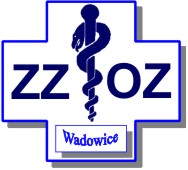 SPECYFIKACJA ISTOTNYCH WARUNKÓW ZAMÓWIENIANazwa Zamawiającego: Zespół Zakładów Opieki Zdrowotnej w WadowicachREGON: 000306466NIP: 551-21-24-676Miejscowość: WadowiceAdres: ul. Karmelicka 5Strona internetowa: www.zzozwadowice.plGodziny pracy: od poniedziałku do piątku, w godzinach 7.00 - 15.00Wszelką korespondencję związaną z niniejszym postępowaniem należy adresować:34 – 100 Wadowice, ul. Karmelicka 5znak postępowania: ZP.26.1.12.2020SPIS TREŚCII.	NAZWA ORAZ ADRES ZAMAWIAJĄCEGO:	3II.	TRYB UDZIELENIA ZAMÓWIENIA:	3III.	INFORMACJA O PRZEWIDYWANYCH ZAMÓWIENIACH UZUPEŁNIAJĄCYCH	3IV.	OPIS PRZEDMIOTU ZAMÓWIENIA:	3V.	TERMIN WYKONANIA ZAMÓWIENIA:	4VI. WARUNKI UDZIAŁU W POSTĘPOWANIU ORAZ OPIS SPOSOBU DOKONYWANIA OCENY SPEŁNIANIA TYCH WARUNKÓW:	4VII. WYKAZ OŚWIADCZEŃ I DOKUMENTÓW, JAKIE MAJĄ DOSTARCZYĆ WYKONAWCY W CELU POTWIERDZENIA SPEŁNIANIA WARUNKÓW UDZIAŁU W POSTĘPOWANIU ORAZ SPEŁNIENIA PRZEZ OFEROWANE DOSTAWY WYMAGAŃ OKREŚLONYCH PRZEZ ZAMAWIAJĄCEGO:	5VIII. INFORMACJA DLA WYKONAWCÓW POLEGAJĄCYCH NA ZASOBACH INNYCH PODMIOTÓW, NA ZASADACH OKREŚLONYCH W ART. 22A USTAWY PZP ORAZ ZAMIERZAJĄCYCH POWIERZYĆ WYKONANIE CZĘŚĆ ZAMÓWIENIA PODWYKONAWCOM.	6IX. INFORMACJA DLA WYKONAWCÓW WSPÓLNIE UBIEGAJĄCYCH SIĘ O UDZIELENIE ZAMÓWIENIA (SPÓŁKI CYWILNE/KONSORCJA)	8X. INFORMACJA O SPOSOBIE POROZUMIEWANIA SIĘ ZAMAWIAJĄCEGO Z WYKONAWCAMI ORAZ PRZEKAZYWANIA OŚWIADCZEŃ I DOKUMENTÓW, A TAKŻE WSKAZANIE OSÓB UPRAWNIONYCH DO POROZUMIEWANIA SIĘ Z WYKONAWCAMI.	8XI. WYMAGANIA DOTYCZĄCE WADIUM.	10XII. TERMIN ZWIĄZANIA OFERTĄ.	11XIII. OPIS SPOSOBU PRZYGOTOWANIA OFERT.	11XIV. MIEJSCE ORAZ TERMIN SKŁADANIA I OTWARCIA OFERT.	14XV. OPIS SPOSOBU OBLICZENIA CENY:	15XVI. OPIS KRYTERIÓW, KTÓRYMI ZAMAWIAJĄCY BĘDZIE SIĘ KIEROWAŁ PRZY WYBORZE OFERTY, WRAZ Z PODANIEM ZNACZENIA TYCH KRYTERIÓW I SPOSOBU OCENY OFERT.	15XVII. INFORMACJE O FORMALNOŚCIACH, JAKIE POWINNY ZOSTAĆ DOPEŁNIONE PO WYBORZE OFERTY W CELU ZAWARCIA UMOWY W SPRAWIE ZAMÓWIENIA PUBLICZNEGO ORAZ ISTOTNE DLA STRON POSTANOWIENIA, KTÓRE ZOSTANĄ WPROWADZONE DO TREŚCI ZAWIERANEJ UMOWY W SPRAWIE ZAMÓWIENIA PUBLICZNEGO.	16XVIII. WYMAGANIA DOTYCZĄCE ZABEZPIECZENIA NALEŻYTEGO WYKONANIA UMOWY.	17XIX. POUCZENIE O ŚRODKACH OCHRONY PRAWNEJ PRZYSŁUGUJĄCYCH WYKONAWCY W TOKU POSTĘPOWANIA O UDZIELENIE ZAMÓWIENIA.	17XX. INFORMACJE DOTYCZĄCE PRZETWARZANIA DANYCH OSOBOWYCH ZGODNIE Z RODO	18XXI. INNE INFORMACJE.	19XXII. ZAŁĄCZNIKI:	19ZAŁĄCZNIK NR 1 DO SIWZ	20ZAŁĄCZNIK NR 2 DO SIWZ	24ZAŁĄCZNIK NR 3 DO SIWZ	26ZAŁĄCZNIK NR 4 DO SIWZ	27ZAŁĄCZNIK NR 5 DO SIWZ	28ZAŁĄCZNIK NR 6 DO SIWZ	29ZAŁĄCZNIK NR 7 DO SIWZ	31ZAŁĄCZNIK NR 8 DO SIWZ	33ZAŁĄCZNIK NR 9 DO SIWZ	34ZAŁĄCZNIK NR 10 DO SIWZ	35ZAŁĄCZNIK NR 11 DO SIWZ	36ZAŁĄCZNIK NR 12 DO SIWZ	37ZAŁĄCZNIK NR 13 DO SIWZ	40Nazwa oraz adres Zamawiającego:Zespół Zakładów Opieki Zdrowotnej w Wadowicachul. Karmelicka 5; 34-100 Wadowicetel. 33 87 21 200; 87 21 300; fax. 823 22 30e-mail: zp@zzozwadowice.pladres strony internetowej: https://zzozwadowice.pl/ Godziny urzędowania: od 7.00 do 15.00 Komunikacja między Zamawiającym a Wykonawcami w niniejszym postępowaniu odbywa się przy użyciu Platformy zakupowej https://platformazakupowa.pl/pn/zzozwadowice (dalej: Platforma) Ilekroć w Specyfikacji Warunków Zamówienia lub w przepisach o zamówieniach publicznych mowa jest o stronie internetowej należy przez to rozumieć także Platformę.Zamawiający wymaga, aby wszelkie pisma związane z postępowaniem o udzielenie zamówienia publicznego, w tym wszelkie zapytania, oświadczenia, informacje o wniesieniu odwołania były kierowane wyłącznie na wyżej wskazany adres. Jakiekolwiek inne zaadresowanie może wpłynąć na złe skierowanie pisma, za co Zamawiający nie ponosi odpowiedzialności (może spowodować niezachowanie ustawowych terminów z winy wnoszącego).Z uwagi na wartość zamówienia (mniejszą niż kwoty określone w art. 11 ust. 8 ustawy PZP), dopuszczalną formą składania oferty oraz oświadczenia z art. 25a ustawy z dnia 29 stycznia 2004 r. – Prawo zamówień publicznych (Dz.U.2019. poz. 1843 ) pozostaje forma pisemna.     Szczegółowe informacje o sposobie porozumiewania się zamawiającego z wykonawcami oraz przekazywania oświadczeń lub dokumentów: pkt. X SIWZ.Tryb udzielenia zamówienia:Postępowanie o udzielenie zamówienia publicznego prowadzone jest na podstawie art. 39 w zw. z art. 10 ustawy z dnia 29 stycznia 2004r. Prawo zamówień publicznych (t.j. Dz. U z 2019r., poz. 1843) w trybie przetargu nieograniczonego o wartości szacunkowej poniżej 214 tyś. euro.Informacja o przewidywanych zamówieniach uzupełniającychZamawiający nie przewiduje udzielania zamówień uzupełniających, o których mowa w art. 67 ust. 1 pkt 6 i 7 ustawy z dnia 29 stycznia 2004 r. Prawo zamówień publicznych. Opis przedmiotu zamówienia:Kod wg Wspólnego Słownika Zamówień (CPV):85.31.23.10-5 – Usługi dozoru98.34.11.20-2 – Usługi portierskiePrzedmiotem zamówienia są usługi polegające na obsłudze centrali telefonicznej w Pawilonie C oraz dozorze mienia tj. obiektów Zamawiającego zlokalizowanych przy:ul. Karmelickiej 12- Pawilon A i B, ul. Karmelickiej 7- Pawilon C, ul. Karmelickiej 7 a - Pawilon D, ul. Karmelickiej 7 b - Pawilon E,ul. Karmelickiej 5- Powiatowa Przychodnia Specjalistyczna (PPS)Plan budynków zawiera załącznik nr 5 do SIWZ.Szczegółowy opis przedmiotu zamówienia zawiera załącznik 1 do SIWZ.Szczegółowy zakres usługi zawiera załącznik 2 do SIWZ.Zamawiający nie dopuszcza możliwości składania ofert wariantowych.Zamawiający nie dopuszcza możliwości składania ofert częściowych.Zamawiający zastrzega obowiązku osobistego wykonania przez Wykonawcę kluczowych części zamówienia tj dozór i obsługa centrali telefonicznejWykonawca może powierzyć wykonanie pozostałych (niezastrzeżonych w pkt 7) części zamówienia podwykonawcy.Zamawiający żąda wskazania przez Wykonawcę części zamówienia (niekluczowych), których wykonanie zamierza powierzyć podwykonawcom i podanie przez Wykonawcę firm podwykonawców, zgodnie z Rozdziałem VIII pkt 9 SIWZ.W odniesieniu do kluczowych część zamówienia, zastrzeżonych do osobistego wykonania przez Wykonawcę, Wykonawca nie może powoływać się na zdolności innego podmiotu, na zasadach określonych w art. 22a ust 1 ustawy Pzp, w celu wykazania spełnienia warunku udziału w postępowaniu. Termin wykonania zamówienia:Czasookres trwania umowy: 12 miesięcyVI. Warunki udziału w postępowaniu oraz opis sposobu dokonywania oceny spełniania tych warunków:O udzielenie zamówienia mogą ubiegać się Wykonawcy, którzy nie podlegają wykluczeniu oraz spełniają określone przez Zamawiającego warunki udziału w postępowaniu. O udzielenie zamówienia mogą ubiegać się Wykonawcy, który spełniają warunki dotyczące:kompetencji lub uprawnień do prowadzenia określonej działalności zawodowej, o ile wynika to z odrębnych przepisów:Zamawiający uzna ww. warunek za spełniony, jeśli Wykonawca przedstawi aktualną koncesję wydaną przez Ministra Spraw Wewnętrznych i Administracji zgodnie z ustawą z dnia 22 sierpnia 1997 r. o ochronie osób i mienia (Dz. U.
z 2020 r, poz. 838) w formie bezpośredniej ochrony fizycznej.sytuacji ekonomicznej lub finansowej;Zamawiający nie stawia wymagań w zakresie spełnienia tego warunku.zdolności technicznej lub zawodowej;Zamawiający uzna ww. warunek za spełniony jeżeli Wykonawca wykaże, że w okresie ostatnich trzech lat przed upływem termin składania ofert, a jeżeli okres prowadzenia działalności jest krótszy w tym okresie wykonał lub wykonuje – co najmniej 2 usługi poparte dowodami należytego ich wykonania, polegające na ochronie osób i mienia w budynkach użyteczności publicznej, rozumianych jako przeznaczone na potrzeby administracji publicznej, wymiaru sprawiedliwości, kultury, kultu religijnego, oświaty, szkolnictwa wyższego, nauki, wychowania, opieki zdrowotnej, społecznej lub socjalnej, obsługi bankowej, handlu, gastronomii, usług, w tym usług pocztowych lub telekomunikacyjnych, turystyki, sportu, obsługi pasażerów w transporcie kolejowym, drogowym i lotniczym, morskim lub wodnym śródlądowym oraz inny budynek przeznaczony do wykonywania podobnych funkcji na kwotę min.  400 000,00 PLN każda. i udokumentuje, że usługa została wykonana należycie. Zamawiający może, na każdym etapie postępowania, uznać, że Wykonawca nie posiada wymaganych zdolności, jeżeli zaangażowanie zasobów technicznych lub zawodowych Wykonawcy w inne przedsięwzięcia gospodarcze Wykonawcy może mieć negatywny wpływ na realizację zamówienia.O udzielenie zamówienia mogą ubiegać się wykonawcy, którzy nie podlegają wykluczeniu na podstawie art. 24 ust. 1 ustawy i art. 24 ust. 5 pkt 1 ustawy Pzp.VII. Wykaz oświadczeń i dokumentów, jakie mają dostarczyć Wykonawcy w celu potwierdzenia spełniania warunków udziału w postępowaniu oraz spełnienia przez oferowane dostawy wymagań określonych przez Zamawiającego:Do oferty Wykonawca zobowiązany jest dołączyć aktualne na dzień składania ofert oświadczenie stanowiące wstępne potwierdzenie, że Wykonawca:nie podlega wykluczeniu;spełnia warunki udziału.Wzór oświadczenia o którym mowa w pkt 1 stanowi załącznik nr 6 i 7 do SIWZ (Oświadczenie Wykonawca składa tylko w formie pisemnej). W terminie 3 dni od zamieszczenia na stronie internetowej Zamawiającego informacji z otwarcia ofert, o której mowa w art. 86 ust. 5 ustawy Pzp Wykonawca zobowiązany jest przekazać Zamawiającemu oświadczenie o przynależności lub braku przynależności do tej samej grupy kapitałowej, o której mowa w art. 24 ust. 1 pkt. 23 ustawy Pzp wzór stanowi załącznik nr 8 do SIWZ. Wraz ze złożonym oświadczeniem wykonawca może przedstawić dowody, że powiązania z innym Wykonawcą nie prowadzą do zakłócenia konkurencyjności w postępowaniu o udzielenie zamówienia.Zamawiający przed udzieleniem zamówienia, wezwie Wykonawcę, którego oferta została oceniona najwyżej do złożenia w wyznaczonym, nie krótszym niż 5 dni, terminie aktualnych na dzień złożenia oświadczeń lub dokumentów, potwierdzających okoliczności, o których mowa w art. 25 ust 1 ustawy Pzp.Jeżeli jest to niezbędne do zapewnienia odpowiedniego przebiegu postępowania o udzielenie zamówienia, Zamawiający może na każdym etapie postępowania wezwać Wykonawców do złożenia wszystkich lub niektórych oświadczeń lub dokumentów potwierdzających, że nie podlegają wykluczeniu, spełniają warunki udziału w postępowaniu, a jeżeli zachodzą uzasadnione podstawy do uznania, że złożone uprzednio oświadczenia lub dokumenty nie są już aktualne, do złożenia aktualnych oświadczeń lub dokumentów.Zamawiający zgodnie z art. 24aa ustawy Pzp, w pierwszej kolejności dokona oceny ofert, a następnie zbadania, czy Wykonawca, którego oferta została oceniona jako najkorzystniejsza, nie podlega wykluczeniu oraz spełnia warunki udziału w postępowaniu.Na wezwanie Zamawiającego Wykonawca zobowiązany jest złożyć następujące dokumenty:Odpis z właściwego rejestru lub z centralnej ewidencji i informacji o działalności gospodarczej, jeżeli odrębne przepisy wymagają wpisu do rejestru lub ewidencji, w celu potwierdzenia braku podstaw wykluczenia na podstawie art. 24 ust. 5 pkt 1 ustawy; Wykaz wykonanych, a w przypadku świadczeń okresowych lub ciągłych również wykonywanych głównych usług, w okresie ostatnich trzech lat przed upływem terminu składania ofert w postępowaniu, a jeżeli okres prowadzenia działalności jest krótszy- w tym okresie, z podaniem ich wartości, przedmiotu, dat wykonania
i podmiotów, na rzecz których dostawy zostały wykonane, oraz załączeniem dowodów określających czy te usługi zostały wykonane lub są wykonywane należycie, wzór stanowi załącznik nr 11 do SIWZ przy czym dowodami, o których mowa, są referencje bądź inne dokumenty wystawione przez podmiot, na rzecz którego dostawy były wykonywane, a w przypadku świadczeń okresowych lub ciągłych są wykonywane, a jeżeli z uzasadnionej przyczyny o obiektywnym charakterze wykonawca nie jest w stanie uzyskać tych dokumentów – oświadczenie wykonawcy; w przypadku świadczeń okresowych lub ciągłych nadal wykonywanych referencje bądź inne dokumenty potwierdzające ich należyte wykonywanie powinny być wydane nie wcześniej niż 3 miesiące przed upływem terminu składania ofert albo wniosków o dopuszczenie do udziału w postępowaniu.  Aktualna koncesja wydana przez Ministra Spraw Wewnętrznych i Administracji zgodnie z ustawą z dnia 22 sierpnia 1997 r. O ochronie osób i mienia (t.j. Dz. U. z 2020 poz. 838).Oświadczenie o dysponowaniu grupą interwencyjną wg załącznika nr 9 do SIWZOświadczenie dotyczące osób uczestniczących w wykonywaniu zamówienia, wg załącznika nr 10 do SIWZDeklaracje INF lub DEK składane do Państwowego Funduszu Rehabilitacji Osób Niepełnosprawnych w miesiącach: marzec 2020r., kwiecień 2020r. i maj 2020r. – jeśli dotyczyJeżeli Wykonawca ma siedzibę lub miejsce zamieszkania poza terytorium Rzeczpospolitej Polskiej, zamiast dokumentów o których mowa w pkt 7 składa dokument lub dokumenty wystawione w kraju, w którym wykonawca ma siedzibę lub miejsce zamieszkania, potwierdzające odpowiednio, że nie otwarto jego likwidacji ani nie ogłoszono upadłości.Dokumenty, o których mowa w pkt 8 powinny być wystawione nie wcześniej niż 6 miesięcy przed upływem terminu składania ofert albo wniosków o dopuszczenie do udziału w postępowaniu. Jeżeli w kraju, w którym wykonawca ma siedzibę lub miejsce zamieszkania lub miejsce zamieszkania ma osoba, której dokument dotyczy, nie wydaje się dokumentów, o których mowa w pkt. 8, zastępuje się je dokumentem zawierającym odpowiednio oświadczenie wykonawcy, ze wskazaniem osoby albo osób uprawnionych do jego reprezentacji, lub oświadczenie osoby, której dokument miał dotyczyć, złożone przed notariuszem lub przed organem sądowym, administracyjnym albo organem samorządu zawodowego lub gospodarczego właściwym ze względu na siedzibę lub miejsce zamieszkania wykonawcy lub miejsce zamieszkania tej osoby. Przepis pkt. 9 stosuje się.W przypadku wątpliwości co do treści dokumentu złożonego przez Wykonawcę, Zamawiający może zwrócić się do właściwego organu odpowiedniego kraju, w którym Wykonawca ma siedzibę lub miejsce zamieszkania lub miejsce zamieszkania ma osoba, której dokument dotyczy, o udzielenie niezbędnych informacji dotyczących tego dokumentu.Wykonawca nie jest obowiązany do złożenia oświadczeń lub dokumentów potwierdzających okoliczności, o których mowa w art. 25 ust. 1 pkt 1 i 3 ustawy Pzp, jeżeli zamawiający posiada aktualne oświadczenia lub dokumenty dotyczące tego Wykonawcy lub może je uzyskać za pomocą bezpłatnych i ogólnodostępnych baz danych, w szczególności rejestrów publicznych w rozumieniu ustawy z dnia 17 lutego 2005 r. o informatyzacji działalności podmiotów realizujących zadania publiczne (t.j.. Dz. U. z 2019 r. poz. 700).Zamawiający zastrzega, że może odstąpić od stosowania procedury odwróconej, jeśli oceniając stan faktyczny sprawy uzna to za niecelowe.VIII. Informacja dla Wykonawców polegających na zasobach innych podmiotów, na zasadach określonych w art. 22a ustawy Pzp oraz zamierzających powierzyć wykonanie część zamówienia podwykonawcom. Wykonawca może w celu spełnienia warunków udziału w postępowaniu, w stosownych sytuacjach oraz w odniesieniu do zamówienia, lub jego części, polegać na zdolnościach technicznych lub zawodowych lub sytuacji finansowej lub ekonomicznej innych podmiotów, niezależnie od charakteru prawnego łączących go
z nimi stosunków prawnych. Wykonawca polegający na zdolnościach lub sytuacji innych podmiotów, zobowiązany jest udowodnić Zamawiającemu, iż realizując zamówienie, będzie dysponował niezbędnymi zasobami tych podmiotów, w szczególności przedstawiając zobowiązanie tych podmiotów do oddania mu do dyspozycji niezbędnych zasobów na potrzeby realizacji zamówienia.  Zamawiający oceni, czy udostępniane wykonawcy przez inne podmioty zdolności techniczne lub zawodowe lub ich sytuacja finansowa lub ekonomiczna, pozwalają na wykazanie przez wykonawcę spełniania warunków udziału w postępowaniu oraz zbada, czy nie zachodzą wobec tego podmiotu podstawy wykluczenia, o których mowa w art. 24 ust. 1 pkt 13–23 ustawy Pzp.W odniesieniu do warunków dotyczących doświadczenia, Wykonawcy mogą polegać na zdolnościach innych podmiotów, jeśli podmioty te realizują dostawy, do realizacji których te zdolności są wymagane.Jeżeli zdolności techniczne lub zawodowe lub sytuacja ekonomiczna lub finansowa, podmiotu na którego zdolnościach polega Wykonawca, nie potwierdzają spełnienia przez wykonawcę warunków udziału
w postępowaniu lub zachodzą wobec tych podmiotów podstawy wykluczenia, Zamawiający zażąda, aby Wykonawca w terminie określonym przez Zamawiającego: zastąpił ten podmiot innym podmiotem lub podmiotami lub zobowiązał się do osobistego wykonania odpowiedniej części zamówienia, jeżeli wykaże zdolności techniczne lub zawodowe lub sytuację finansową lub ekonomiczną, o których mowa w pkt. 1.W celu oceny, czy Wykonawca polegając na zdolnościach lub sytuacji innych podmiotów na zasadach określonych w art. 22a ustawy Pzp będzie dysponował niezbędnymi zasobami w stopniu umożliwiającym należyte wykonanie zamówienia publicznego oraz oceny, czy stosunek łączący wykonawcę z tym podmiotami gwarantuje rzeczywisty dostęp do ich zasobów, Zamawiający może żądać dokumentów, które określają w szczególności:zakres dostępnych Wykonawcy zasobów innego podmiotusposób wykorzystania zasobów innego podmiotu, przez wykonawcę, przy wykonywaniu zamówienia publicznego,zakres i okres udziału innego podmiotu przy wykonywaniu zamówienia publicznego,czy podmiot, na zdolnościach którego wykonawca polega w odniesieniu do warunków udziału w postępowaniu dotyczących wykształcenia, kwalifikacji zawodowych lub doświadczenia, zrealizuje roboty budowlane lub usługi, których wskazane zdolności dotyczą. Wykonawca, który powołuje się na zasoby innych podmiotów, w celu wykazania braku istnienia wobec nich podstaw wykluczenia oraz spełnienia, w zakresie, w jakim powołuje się na ich zasoby, warunków udziału w postępowaniu zamieszcza informacje o tych podmiotach w oświadczeniach, o których mowa w Rozdziale VII pkt 1 i 2.W zakresie nie uregulowanym SIWZ, zastosowanie mają przepisy Rozporządzenia Ministra Rozwoju z dnia 26 lipca 2016r. w sprawie rodzajów dokumentów, jakich może żądać zamawiający od wykonawcy
w postępowaniu o udzielenie zamówienia.Wykonawca, który zamierza powierzyć wykonanie części zamówienia podwykonawcom, na etapie postępowania o udzielenie zamówienia publicznego jest zobowiązany wskazać w ofercie części zamówienia, których wykonanie zamierza powierzyć podwykonawcom oraz o ile jest to wiadome, podać firmy podwykonawców.IX. Informacja dla Wykonawców wspólnie ubiegających się o udzielenie zamówienia (spółki cywilne/konsorcja)Wykonawcy mogą wspólnie ubiegać się o udzielenie zamówienia w takim przypadku wykonawcy ustanawiając pełnomocnika do reprezentowania ich w postępowaniu o udzielenie zamówienia albo reprezentowania w postępowaniu i zawarciu umowy w sprawie zamówienia publicznego.W przypadku wykonawców wspólnie ubiegających się o udzielenie zamówienia, żadne z nich nie może podlegać wykluczeniu z powodu niespełnienia warunków o których mowa w art. 24 ust 1 ustawy Pzp, natomiast spełnienie warunków udziału w postępowaniu Wykonawcy wykazują zgodnie z Rozdziałem VI pkt 2. W przypadku wspólnego ubieganie się o zamówienie przez Wykonawców, oświadczenia, o których mowa w Rozdziale VII pkt 2. składa każdy z Wykonawców wspólnie ubiegających się o zamówienie. Dokumenty te potwierdzając spełnienie warunków udziału w postępowaniu oraz brak podstaw wykluczenia w zakresie,
w którym każdy z Wykonawców wykazuje spełnienie warunków udziału w postępowaniu lub kryteriów selekcji oraz brak podstaw wykluczenia. W przypadku wspólnego ubiegania się o zamówienie przez Wykonawców oświadczenie o przynależności lub braku przynależności do tej samej grupy kapitałowej, o którym mowa w Rozdziale VII pkt 3 składa każdy z Wykonawców.W przypadku wspólnego ubiegania się o zamówienia przez Wykonawców są oni zobowiązani na wezwanie Zamawiającego złożyć dokumenty i oświadczenia o których mowa w Rozdziale VII pkt 7, przy czym:dokumenty i oświadczenia o których mowa w Rozdziale VII pkt 7 ppkt 7.2, 7.3, 7.4, 7.5, 7.6  składa odpowiednio Wykonawca, który wykazuje spełnienie wymagań.dokument o którym mowa w Rozdziale VII pkt 7 ppkt .7.1 składa każdy z nich.W zakresie nie uregulowanym SIWZ, zastosowanie mają przepisy Rozporządzenia Ministra Rozwoju z dnia 26 lipca 2016r. w sprawie rodzajów dokumentów, jakich może żądać Zamawiający od Wykonawcy
w postępowaniu o udzielenie zamówienia.X. Informacja o sposobie porozumiewania się Zamawiającego z wykonawcami oraz przekazywania oświadczeń i dokumentów, a także wskazanie osób uprawnionych do porozumiewania się z Wykonawcami.W niniejszym postępowaniu komunikacja między zamawiającym a wykonawcami odbywa się zgodnie
z wyborem zamawiającego przy użyciu środków komunikacji elektronicznej w rozumieniu ustawy z dnia 18 lipca 2002 r. o świadczeniu usług drogą elektroniczną (Dz.U.2019. poz. 123) za pomocą platformy platformazakupowa.pl (zwanej dalej „Platformą”) – z zastrzeżeniem punktu 2.Link do Platformy: https://platformazakupowa.pl/pn/zzozwadowice(zakładka dot. danego postępowania, do wyszukania po numerze referencyjnym)Z uwagi na wartość zamówienia (poniżej progów unijnych – w rozumieniu przepisów PZP), dopuszczalną formą złożenia oferty oraz oświadczenia z art. 25a ustawy PZP pozostaje w niniejszym postępowaniu forma pisemna. Oznacza to, że ofertę, sporządzoną zgodnie z wymaganiami określonymi w SIWZ oraz oświadczenie, o którym mowa w art. 25a ustawy PZP, wykonawca składa w formie pisemnej albo w formie elektronicznej, opatrzone pod rygorem nieważności odpowiednio własnoręcznym podpisem albo kwalifikowanym podpisem elektronicznym. 2.1 W przypadku wyboru formy pisemnej, wykonawca ma możliwość złożenia dokumentów oraz wszelkiej innej korespondencji w godzinach urzędowania zamawiającego, to jest od godz. 7:00 do godz. 15:00, w dniach roboczych od poniedziałku do piątku – z zastrzeżeniem punktu 2.2.2.2 Powyższe nie dotyczy dokumentów oraz wszelkiej innej korespondencji z wyznaczonym terminem złożenia.Zamawiający zaleca przekazywanie wszelkich oświadczeń, wniosków, zawiadomień oraz informacji w formie elektronicznej za pośrednictwem Platformy i formularza „Wyślij wiadomość”, znajdującego się na stronie danego postępowania.Za datę przekazania (wpływu) oświadczeń, wniosków, zawiadomień oraz informacji przyjmuje się datę ich przesłania za pośrednictwem Platformy poprzez kliknięcie przycisku  „Wyślij wiadomość”, po którym pojawi się komunikat, że wiadomość została wysłana do zamawiającego.Zamawiający będzie przekazywał wykonawcom informacje w formie elektronicznej za pośrednictwem Platformy:- informacje dotyczące odpowiedzi na pytania, zmiany specyfikacji, zmiany terminu składania i otwarcia ofert – kierowane do ogółu zainteresowanych zamawiający będzie zamieszczał na Platformie w sekcji “Komunikaty”,- korespondencja, której zgodnie z obowiązującymi przepisami adresatem jest konkretny wykonawca, będzie przekazywana w formie elektronicznej za pośrednictwem Platformy do konkretnego wykonawcy.Zamawiający, zgodnie z § 3 ust. 3 Rozporządzenia Prezesa Rady Ministrów w sprawie użycia środków komunikacji elektronicznej w postępowaniu o udzielenie zamówienia publicznego oraz udostępnienia i przechowywania dokumentów elektronicznych (Dz.U.2017.1320 z dnia 2017.07.04 ze zm.) – dalej: “Rozporządzenie w sprawie środków komunikacji” – określa niezbędne wymagania sprzętowo-aplikacyjne umożliwiające pracę na platformazakupowa.pl, to jest:stały dostęp do sieci Internet o gwarantowanej przepustowości nie mniejszej niż 512 kb/s,komputer klasy PC lub MAC o następującej konfiguracji: pamięć min. 2 GB Ram, procesor Intel IV 2 GHZ lub jego nowsza wersja, jeden z systemów operacyjnych - MS Windows 7, Mac Os x 10 4, Linux, lub ich nowsze wersje,zainstalowana dowolna przeglądarka internetowa, w przypadku Internet Explorer minimalnie wersja 10 0.,włączona obsługa JavaScript,zainstalowany program Adobe Acrobat Reader lub inny obsługujący format plików .pdf,Platforma działa według standardu przyjętego w komunikacji sieciowej - kodowanie UTF8,oznaczenie czasu odbioru danych przez platformę zakupową stanowi datę oraz dokładny czas (hh:mm:ss) generowany według czasu lokalnego serwera synchronizowanego z zegarem Głównego Urzędu Miar.Wykonawca, przystępując do niniejszego postępowania o udzielenie zamówienia publicznego:akceptuje warunki korzystania z platformazakupowa.pl określone w Regulaminie zamieszczonym na stronie internetowej pod linkiem  w zakładce „Regulamin" oraz uznaje go za wiążący,zapoznał się z Instrukcją składania ofert/wniosków, dostępną pod linkiem i i stosuje się do niej.Zamawiający informuje, że instrukcje korzystania z Platformy dotyczące w szczególności logowania, składania wniosków o wyjaśnienie treści SIWZ, składania ofert oraz innych czynności podejmowanych w niniejszym postępowaniu przy użyciu Platformy znajdują się w zakładce „Instrukcje dla Wykonawców" na stronie internetowej pod adresem: https://platformazakupowa.pl/strona/45-instrukcjeUwaga:ZALECENIA Zamawiającego:Ze względu na niskie ryzyko naruszenia integralności pliku oraz łatwiejszą weryfikację podpisu, zamawiający zaleca, w miarę możliwości, przekonwertowanie plików składających się na ofertę na format PDF i opatrzenie ich podpisem kwalifikowanym PAdES. Pliki w innych formatach niż PDF zaleca się opatrzyć zewnętrznym podpisem XAdES. Wykonawca powinien pamiętać, aby plik z podpisem przekazywać łącznie z dokumentem podpisywanym.Ofertę należy przygotować z należytą starannością i zachowaniem odpowiedniego odstępu czasu do zakończenia przyjmowania ofert. Sugerujemy złożenie oferty na 24 godziny przed terminem składania ofert.Podczas podpisywania plików zaleca się stosowanie algorytmu skrótu SHA2 zamiast SHA1.  Jeśli wykonawca pakuje dokumenty np. w plik ZIP zalecamy wcześniejsze podpisanie każdego                              ze skompresowanych plików. Uwaga:Do kontaktu z Wykonawcami upoważniony jest Dział Zamówień Publicznych, tel/fax: 33/ 82 322 30, e-mail: zp@zzozwadowice.pl, od poniedziałku od piątku w godzinach od 7:00 do 15:00. preferowana forma komunikacji w okresie epidemii.Nie udziela się żadnych ustnych i telefonicznych informacji, wyjaśnień czy odpowiedzi na kierowane do Zamawiającego zapytania. Zachowana jest zasada pisemności postępowania.XI. Wymagania dotyczące wadium.Wykonawca jest zobowiązany wnieść wadium w postępowaniu. Wartość wadium wynosi: 13 000,00 zł (słownie: trzynaście tysięcy złotych)Wadium wnoszone w formie poręczeń lub gwarancji powinno być złożone w oryginale w postaci dokumentu elektronicznego i musi obejmować cały okres związania ofertą. Oryginał wadium, sporządzony w postaci dokumentu elektronicznego podpisanego kwalifikowanym podpisem elektronicznym przez Gwaranta, nie może zawierać postanowień uzależniających jego dalsze obowiązywanie od zwrotu oryginału dokumentu gwarancyjnego do gwaranta.Jako Beneficjenta wadium wnoszonego w formie poręczeń lub gwarancji należy wskazać - Zespół Zakładów Opieki Zdrowotnej w WadowicachW przypadku wniesienia wadium w formie gwarancji lub poręczenia, koniecznym jest aby gwarancja lub poręczenie obejmowały odpowiedzialność za wszystkie przypadki powodujące utratę wadium przez Wykonawcę określone w art. 46 ust 4a i 5 ustawy Pzp.Gwarancja lub poręczenie musi zawierać w swojej treści nieodwołane i bezwarunkowe zobowiązanie wystawcy dokumentu do zapłaty na rzecz Zamawiającego kwoty wadium płatne na pierwsze pisemne żądanie Zamawiającego. Wadium wniesione w formie gwarancji (bankowej czy ubezpieczeniowej) musi mieć taką samą płynność jak wadium wniesione w pieniędzy – dochodzenie roszczenia z tytułu wadium wniesionego w tej formie nie może być utrudnione. Dlatego w treści gwarancji powinna znaleźć się klauzula stanowiąca, iż wszystkie spory odnośnie gwarancji będą rozstrzygane zgodnie z prawem polskim i poddane jurysdykcji sądów polskich, chyba, że wynika to z przepisów prawa.Wadium wniesione w pieniądzu przelewem na rachunek bankowy musi wpłynąć na rachunek bankowy Zamawiającego ING Bank Śląski S.A. O/Wadowice, nr 24 1050 1100 1000 0022 6686 3279 (w tytule przelewu należy wpisać znak postępowania)  najpóźniej przed upływem terminu składania ofertZe względu na ryzyko związane z okresem rozliczeń międzybankowych Zamawiający zaleca dokonanie przelewu ze stosownym wyprzedzeniem.Zamawiający dokona zwrotu wadium na zasadach określonych w art 46 ust 1-4 ustawy Pzp.Zamawiający zatrzyma wadium wraz z odsetkami, w przypadkach określonych w art. 46 ust 4a i 5 ustawy Pzp.XII. Termin związania ofertą.Wykonawca jest związany ofertą przez okres 30 dni. Bieg terminu związania ofertą rozpoczyna się wraz z upływem ostatecznego terminu składania ofert.Ewentualne wniesienie odwołania zawiesza bieg terminu związania ofertą do czasu ogłoszenia przez Izbę orzeczenia.Wykonawca samodzielnie lub na wniosek Zamawiającego może przedłużyć termin związania ofertą, z tym że Zamawiający może tylko raz, co najmniej na 3 dni przed upływem terminu związania ofertą, zwrócić się do Wykonawców o wyrażenie zgody na przedłużenie tego terminu o oznaczony okres, nie dłużej jednak niż 60 dni.XIII. Opis sposobu przygotowania ofert.Uwaga:sposób przygotowania oferty oraz dokumentów wymaganych przez zamawiającego w SIWZ zależny jest od wybranej przez wykonawcę formy, o której mowa w punkcie IX SIWZ, to jest elektronicznej lub pisemnej.W zależności od wybranej formy, ofertę i oświadczenie, o którym mowa w art. 25a ustawy PZP, wykonawca składa w formie pisemnej albo w postaci elektronicznej, opatrzone pod rygorem nieważności odpowiednio własnoręcznym podpisem albo kwalifikowanym podpisem elektronicznym, zgodnie z zasadami reprezentacji wskazanymi we właściwym rejestrze lub centralnej ewidencji i informacji o działalności gospodarczej. Postępowanie prowadzone jest w języku polskim, wobec czego: oferta i wszystkie jej załączniki powinny być czytelne, pod rygorem jej odrzucenia złożona na piśmie, sporządzona w języku polskim, z zastrzeżeniem pkt. 2.2. oraz podpisana przez Wykonawcę lub osobę przez niego upoważnioną.do wszystkich dokumentów i oświadczeń sporządzonych w języku obcym muszą być dołączone ich tłumaczenia na język polski, poświadczone przez Wykonawcę.Do oferty należy dołączyć następujące dokumenty (w formie oryginału lub kopii poświadczonej notarialnie):Wypełniony i podpisany przez osoby upoważnione do reprezentowania wykonawcy formularz oferty, sporządzony według wzoru stanowiącego załącznik nr 12 do SIWZ.Oświadczenie wymienione w Rozdziale VII pkt 1 i 2 SIWZ.Pełnomocnictwo do reprezentowania wszystkich Wykonawców wspólnie ubiegających się o udzielenie zamówienia, ewentualnie umowa o współdziałaniu, z której będzie wynikać przedmiotowe pełnomocnictwo. Pełnomocnik może być ustanowiony do reprezentowania Wykonawców w postępowaniu albo do reprezentowania w postępowaniu i zawarcia umowy. Pełnomocnictwo winno być załączone w formie oryginału ale notarialnie poświadczonej kopii.Dokumenty, z których wynika prawo do podpisania oferty (oryginał lub kopia potwierdzona za zgodność z oryginałem przez notariusza) względnie do podpisania innych oświadczeń lub dokumentów składanych wraz z ofertą, chyba, że Zamawiający może je uzyskać w szczególności za pomocą bezpłatnych i ogólnodostępnych baz danych, w szczególności rejestrów publicznych w rozumieniu ustawy z dnia lutego 2005r. o informatyzacji działalności podmiotów realizujących zadania publiczne (t.j. Dz.U. z 2019r., poz. 700) a Wykonawca wskazał to wraz ze złożeniem oferty.Oferta powinna być podpisana przez osobę upoważnioną do reprezentowania Wykonawcy, zgodnie z formą reprezentacji Wykonawcy określaną w rejestrze lub innym dokumencie, właściwym dla danej formy organizacyjnej Wykonawcy albo przez upełnomocnionego przedstawiciela Wykonawcy.Oferta oraz pozostałe oświadczenia i dokumenty, dla których Zamawiający określił wzory (załącznik nr od 2 do 7 do SIWZ) powinny być sporządzone zgodnie z tymi wzorami, co do treści oraz opisu kolumn i wierszy.Każda poprawka w ofercie musi być podpisana przez osobę uprawnioną do podpisywania oferty. Zamawiający informuje, iż zgodnie z art. 8 ust 3 ustawy Pzp, nie ujawnia się informacji stanowiącej tajemnicę przedsiębiorstwa, w rozumieniu przepisów składnia oferty, w sposób niebudzący wątpliwości zastrzegł, że nie mogą być one udostępniane oraz wykazał, załączając stosowne wyjaśnienia, iż zastrzeżone informacje stanowią tajemnicę przedsiębiorstwa. Wykonawca nie może zastrzec informacji, o których mowa w art. 86 ust 4 ustawy Pzp. A. FORMA ELEKTRONICZNA:Oferta powinna zawierać wszystkie wymagane w niniejszym SIWZ oświadczenia i dokumenty, bez dokonywania  w ich treści jakichkolwiek zastrzeżeń lub zmian ze strony wykonawcy. Oświadczenia, o których mowa w SIWZ, dotyczące wykonawcy i innych podmiotów, na których zdolnościach lub sytuacji polega wykonawca na zasadach określonych w art. 22a ustawy Prawo zamówień publicznych, oraz dotyczące podwykonawców, składane są w oryginale. Pozostałe dokumenty, inne niż oświadczenia, o których mowa w zdaniu powyżej, składane są w oryginale lub kopii poświadczonej za zgodność z oryginałem. Poświadczenia za zgodność z oryginałem dokonuje odpowiednio wykonawca, podmiot, na którego zdolnościach lub sytuacji polega wykonawca, wykonawcy wspólnie ubiegający się o udzielenie zamówienia publicznego albo podwykonawca, w zakresie dokumentów, które każdego z nich dotyczą. Poprzez oryginał należy rozumieć dokument podpisany kwalifikowanym podpisem elektronicznym przez osobę/osoby upoważnioną/upoważnione. Poświadczenie za zgodność z oryginałem następuje w formie elektronicznej podpisane kwalifikowanym podpisem elektronicznym przez osobę/osoby upoważnioną/upoważnione. Oferta powinna być:złożona w formie elektronicznej za pośrednictwem platformazakupowa.pl,podpisana kwalifikowanym podpisem elektronicznym przez osobę/osoby upoważnioną/upoważnioneZgodnie z art. 8 ust. 3 ustawy PZP, nie ujawnia się informacji stanowiących tajemnicę przedsiębiorstwa, w rozumieniu przepisów o zwalczaniu nieuczciwej konkurencji. Jeżeli wykonawca, nie później niż w terminie składania ofert, w sposób niebudzący wątpliwości zastrzegł, że nie mogą być one udostępniane oraz wykazał, załączając stosowne wyjaśnienia, iż zastrzeżone informacje stanowią tajemnicę przedsiębiorstwa. Na Platformie w formularzu składania oferty znajduje się miejsce wyznaczone do dołączenia części oferty stanowiącej tajemnicę przedsiębiorstwa.Wykonawca zobowiązany jest wykazać, że zastrzeżone informacje stanowią tajemnicę przedsiębiorstwa.Wykonawca, za pośrednictwem platformazakupowa.pl może przed upływem terminu do składania ofert zmienić  lub wycofać ofertę. Sposób dokonywania zmiany lub wycofania oferty zamieszczono w instrukcji zamieszczonej na stronie internetowej pod adresem:https://platformazakupowa.pl/strona/45-instrukcjeKażdy z wykonawców może złożyć tylko jedną ofertę. Złożenie większej liczby ofert lub oferty zawierającej propozycje wariantowe spowoduje odrzucenie wszystkich ofert złożonych przez danego wykonawcę.Cena oferty musi zawierać wszystkie koszty, jakie musi ponieść wykonawca, aby zrealizować zamówienie z najwyższą starannością.Zgodnie z definicją dokumentu elektronicznego z art. 3 ust. 2 Ustawy o informatyzacji działalności podmiotów realizujących zadania publiczne (Dz.U.2019.700 t.j. z dnia 2019.04.16), opatrzenie pliku zawierającego skompresowane dane kwalifikowanym podpisem elektronicznym jest jednoznaczne z podpisaniem oryginału dokumentu, z wyjątkiem kopii poświadczonych odpowiednio przez innego wykonawcę ubiegającego się wspólnie z nim o udzielenie zamówienia, przez podmiot, na którego zdolnościach lub sytuacji polega wykonawca, albo przez podwykonawcę.Szczegółowe instrukcje dla wykonawców: https://platformazakupowa.pl/strona/45-instrukcje  B. FORMA PISEMNA:Oświadczenia dotyczące wykonawcy i innych podmiotów, na których zdolnościach lub sytuacji podlega wykonawca na zasadach określonych w art. 22a) ustawy Pzp oraz dotyczące podwykonawców składane są w oryginale. Pozostałe dokumenty wymagane przez zamawiającego muszą być przedstawione w formie oryginału lub kopii uwierzytelnionej przez wykonawcę wraz z podaniem daty uwierzytelnienia. Oferta i wszystkie jej załączniki powinny być czytelne, pod rygorem jej odrzucenia złożona na piśmie, sporządzona w języku polskim, oraz podpisana przez Wykonawcę lub osobę przez niego upoważnioną.Wszelkie poprawki lub zmiany w treści oferty, a w szczególności każde przerobienie, przekreślenie, uzupełnienie, nadpisanie, etc winno być datowane i parafowane przez Wykonawcę w przeciwnym razie nie będzie uwzględnione.Strony oferty powinny być trwale ze sobą połączone i kolejno ponumerowane, z zastrzeżeniem sytuacji opisanej w pkt 5 i 6. W treści oferty powinna być umieszczona informacja o liczbie stron.Zamawiający informuje, iż zgodnie z art. 8 ust 3 ustawy Pzp, nie ujawnia się informacji stanowiącej tajemnicę przedsiębiorstwa, w rozumieniu przepisów składnia oferty, w sposób niebudzący wątpliwości zastrzegł, że nie mogą być one udostępniane oraz wykazał, załączając stosowne wyjaśnienia, iż zastrzeżone informacje stanowią tajemnicę przedsiębiorstwa. Wykonawca nie może zastrzec informacji, o których mowa
w art. 86 ust 4 ustawy Pzp. Wszelkie informacje stanowiące tajemnicę przedsiębiorstwa w rozumieniu ustawy
z dnia 16 kwietnia 1993r. o zwalczaniu nieuczciwej konkurencji (t.j. Dz. U. z 2019r. poz. 1010), które Wykonawca pragnie zastrzec jako tajemnicę przedsiębiorstwa, winny być załączone z osobnym opakowaniu
w sposób umożliwiający łatwe od niej odłączenie i opatrzone napisem: „Informacje stanowiące tajemnicę przedsiębiorstwa – nie udostępniać” z zachowaniem kolejności numerowania stron oferty.Ofertę wraz z oświadczeniami i dokumentami należy sporządzić i złożyć w oryginale. Ofertę należy umieścić w zamkniętym opakowaniu, uniemożliwiającym odczytanie jego zawartości bez uszkodzenia tego opakowania. Opakowanie powinno być oznaczone nazwą (firmą) i adresem Wykonawcy, zaadresowana według poniższego wzoru:* w przypadku zmiany terminu składania ofert należy wpisać obowiązujący (aktualny) terminZamawiający nie ponosi odpowiedzialności za zdarzenia wynikające z braku tej informacji, np. przypadkowe otwarcie oferty przed wyznaczonym terminem otwarcia a w przypadku składania oferty pocztą lub pocztą kurierską za jej nie otwarcie w trakcie sesji otwarcia ofert.Wymagania określone w pkt 5 i 6 nie stanowią o treści oferty i ich niespełnienie nie będzie skutkować odrzuceniem oferty; wszelkie negatywne konsekwencje mogące wynikać z niezachowania tych wymagań będą obciążały Wykonawcę.Wykonawca przed upływem terminu do składania ofert może wprowadzić zmiany lub wycofać ofertę pod warunkiem, że Zamawiający otrzyma pisemne powiadomienie o wprowadzeniu zmian lub wycofaniu oferty. Powiadomienie o wycofaniu lub zmianach oferty powinno być dodatkowo opisane „zmiana” lub „wycofanie”.Wykonawca poniesie wszystkie koszty związane z przygotowaniem i złożeniem oferty.Z zawartością wniosków o dopuszczenie do udziału w postępowaniu lub ofert nie można zapoznać się przed upływem terminu, odpowiednio do ich złożenia lub otwarcia.Wykonawca nie może wycofać oferty i wprowadzić jakichkolwiek zmian w jej treści po upływie terminu do składania ofert.Jeżeli koniec terminu do wykonania czynności podejmowanych przez Zamawiającego lub Wykonawcę przypada na sobotę lub dzień ustawowo wolny od pracy, termin upływa dnia następnego po dniu lub dniach wolnych od pracy.XIV. Miejsce oraz termin składania i otwarcia ofert.1.  Termin składania ofert 24.06.2020r. godz. 10:00.2. Otwarcie ofert odbędzie się w dniu 24.06.2020r. godz. 10:30, w Zespole Zakładów Opieki Zdrowotnej w Wadowicach w Dziale Zamówień Publicznych ul. Karmelicka 12b, 34-100 Wadowice.Sposób otwarcia danej oferty zależy od formy, w jakiej została złożona. Oferty złożone w formie elektronicznej zostaną otwarte za pośrednictwem platformazakupowa.pl.Niezwłocznie po otwarciu ofert Zamawiający zamieści na stronie internetowej informacje dotyczące:4.1. kwoty, jaką zamierza przeznaczyć na sfinansowanie zamówienia;4.2. firm oraz adresów wykonawców, którzy złożyli oferty w terminie;4.3. ceny, terminu wykonania zamówienia, okresu gwarancji i warunków płatności zawartych w ofertach.Informacje te zostaną zamieszczone na stronie internetowej www.zzozwadowice.pl w miejscu, w którym zostało zamieszczone ogłoszenie o przedmiotowym postępowaniu.Wykonawcy w terminie 3-ch dni od dnia opublikowania na Platformie informacji, o której mowa w ppkt 4 przekazują zamawiającemu oświadczenie o przynależności lub braku przynależności do tej samej grupy kapitałowej, o której mowa w art. 24 ust 1 pkt 23 ustawy Pzp. Wraz ze złożeniem oświadczenia wykonawca może przedstawić dowody, że powiązania z innym wykonawcą nie prowadzą do zakłócenia konkurencji w postępowaniu o udzielenie zamówienia. Wykonawcy zobowiązani są przekazać zamawiającemu oświadczenie o przynależności lub braku przynależności do tej samej grupy kapitałowej bez wezwania.	Sposób złożenia oświadczenia jest tożsamy ze sposobem, w jaki została złożona oferta. 6. Miejsce składania ofert:A. OFERTY SKŁADANE ELEKTRONICZNIE - Platforma:Ofertę wraz z wymaganymi na tym etapie postępowania dokumentami należy umieścić na Platformie pod adresem https://platformazakupowa.pl/pn/zzozwadowice na stronie dotyczącej odpowiedniego postępowania.Po wypełnieniu Formularza składania oferty lub wniosku i załadowaniu wszystkich wymaganych załączników należy kliknąć przycisk „Przejdź do podsumowania”.Oferta lub wniosek składana elektronicznie musi zostać podpisana elektronicznym podpisem kwalifikowanym. W procesie składania oferty za pośrednictwem platformy wykonawca powinien złożyć podpis bezpośrednio na dokumencie przesłanym za pośrednictwem Platformy. Złożenie podpisu na platformie na etapie podsumowania ma charakter nieobowiązkowy, jednak pozwala zweryfikować ważność podpisu przed złożeniem oferty.Za datę przekazania oferty przyjmuje się datę jej przekazania w systemie (platformie) w drugim kroku składania oferty poprzez kliknięcie przycisku “Złóż ofertę” i wyświetlenie się komunikatu, że oferta została zaszyfrowana i złożona.Szczegółowa instrukcja dla Wykonawców dotycząca złożenia, zmiany i wycofania oferty znajduje się na stronie internetowej pod adresem:  https://platformazakupowa.pl/pn/zzozwadowiceB. OFERTY SKŁADANE W FORMIE PISEMNEJ – siedziba zamawiającego:Ofertę wraz z wymaganymi na tym etapie postępowania dokumentami należy złożyć Oferty należy składać w Sekretariacie, (pok. nr 230) lub przesłać na adres Zamawiającego: Zespół Zakładów Opieki Zdrowotnej w Wadowicach; ul. Karmelicka 5, 34-100 Wadowice.W przypadku złożenia oferty po wyznaczonym terminie, zamawiający niezwłocznie zawiadomi o tym wykonawcę oraz zwróci ofertę po upływie terminu do wniesienia odwołania.XV. Opis sposobu obliczenia ceny:1. Wykonawca musi przedstawić cenę za przedmiot zamówienia w formularzu ofertowym, stanowiącym załącznik nr 12 do SIWZ.Cena powinna być podana cyfrowo i słownie w złotych polskich, zaokrąglona do dwóch miejsc po przecinku.W ofercie należy podać cenę netto, stawkę podatku VAT oraz cenę brutto. Cena oferty winna obejmować całkowity koszt wykonania zadania zamówienia wraz z podatkiem VAT. Równocześnie Wykonawca ponosi wszystkie koszty związane z przygotowaniem i złożeniem oferty.W przypadku omyłek w zakresie obliczania ceny, Zamawiający będzie postępował zgodnie z zaleceniami określonymi  w art. 87 i 89 ustawy Pzp. XVI. Opis kryteriów, którymi Zamawiający będzie się kierował przy wyborze oferty, wraz z podaniem znaczenia tych kryteriów i sposobu oceny ofert.Zamawiający podczas oceny ofert kierować się będzie następującymi kryteriami:1. Cena 60%Ulga PFRON 40 %Ocena kryterium ,,ulga na PFRON” nastąpi w skali punktowej od 0 do 40 punktów. Oferta z „najwyższą ulgą na PFRON” spośród ofert nie odrzuconych otrzyma 40 pkt. Pozostałym oferentom ilość punktów będzie przyznawana
z zastosowaniem następującego wzoru arytmetycznego W związku z kryterium „Ulga PFRON” Wykonawca wskazuje w Załączniku nr 12 „Formularz ofertowy” wysokość ulgi PFRON uzyskał w związku z zatrudnieniem osób niepełnosprawnych w okresie ostatnich 6 miesięcy przed upływem terminu składania ofert. Oferty będą oceniane w odniesieniu do najkorzystniejszych warunków przedstawionych przez Wykonawców
w zakresie kryterium. Oferta wypełniająca w najwyższym kryterium otrzyma maksymalną ilość punktów. Pozostałym Wykonawcom, spełniającym wymagania kryterialne, przypisana zostanie odpowiednio mniejsza (proporcjonalnie mniejsza) ilość punktów. Za najkorzystniejszą ofertę Zamawiający uzna ofertę z największą ilością punktów spośród ofert nie odrzuconych oraz spośród ofert Wykonawców niewykluczonych z postępowania.Jeżeli w postępowaniu zostaną złożone oferty, które uzyskały taką samą liczbę punktów Zamawiający wezwie Wykonawców w terminie określonym przez Zamawiającego do złożenia ofert dodatkowych. Wykonawcy składając oferty dodatkowe nie mogą zaoferować cen wyższych niż zaoferowane w złożonych ofertach.XVII. Informacje o formalnościach, jakie powinny zostać dopełnione po wyborze oferty w celu zawarcia umowy w sprawie zamówienia publicznego oraz istotne dla stron postanowienia, które zostaną wprowadzone do treści zawieranej umowy w sprawie zamówienia publicznego.Zamawiający poinformuje niezwłocznie wszystkich Wykonawców o:wyborze najkorzystniejszej oferty, podając nazwę albo imię i nazwisko, siedzibę albo miejsce zamieszkania i adres, jeżeli jest miejscem wykonywania działalności wykonawcy, którego ofertę wybrano, oraz nazwy albo imiona
i nazwiska, siedziby albo miejsca zamieszkania i adresy, jeżeli są miejscami wykonywania działalności wykonawców, którzy złożyli oferty, a także punktację przyznaną ofertom w każdym kryterium oceny ofert i łączną punktację,Wykonawcach, którzy zostali wykluczeni,Wykonawcach, których oferty zostały odrzucone, powodach odrzucenia oferty, a w przypadkach,
o których mowa w art. 89 ust. 4 i 5, braku równoważności lub braku spełniania wymagań dotyczących wydajności lub funkcjonalności,unieważnieniu postępowania- podając uzasadnienie faktyczne i prawne.Informacje, o których mowa powyżej zostaną zamieszczone na stronie internetowej.Umowa z Wykonawcą, którego ofertę uznano za najkorzystniejszą zostanie zawarta w terminie nie krótszym niż 5 dni od dnia przesłania zawiadomienia o wyborze najkorzystniejszej oferty, jeżeli zawiadomienie to zostało przesłane przy użyciu środków komunikacji elektronicznej, albo 10 dni – jeżeli zostało przesłane w inny sposób, w brzmieniu zgodnym z projektem umowy stanowiącym załącznik nr 13 do SIWZ. Zamawiający może zawrzeć umowę
w sprawie zamówienia publicznego przed upływem terminów, o których mowa w zdaniu poprzednim, jeżeli w postępowaniu o udzielenie zamówienia została złożona tylko jedna oferta. W przypadku wyboru oferty złożonej przez Wykonawców wspólnie ubiegających się o udzielenie zamówienia publicznego zamawiający może żądać - przed zawarciem umowy - umowy regulującej współpracę tych Wykonawców.XVIII. Wymagania dotyczące zabezpieczenia należytego wykonania umowy.Zamawiający nie wymaga wniesienia zabezpieczenia należytego wykonania umowy.XIX. Pouczenie o środkach ochrony prawnej przysługujących Wykonawcy w toku postępowania
o udzielenie zamówienia.Środki ochrony prawnej przysługują Wykonawcy, jeżeli ma lub miał interes w uzyskaniu danego zamówienia oraz poniósł lub może ponieść szkodę w wyniku naruszenia przez Zamawiającego przepisów ustawy Prawo zamówień publicznych.Odwołanie przysługuje wyłącznie od niezgodnej z przepisami ustawy czynności Zamawiającego podjętej w postępowaniu o udzielenie zamówienia lub zaniechania czynności do której Zamawiający jest zobowiązany na podstawie ustawy.Odwołanie powinno wskazywać czynność lub zaniechanie czynności Zamawiającego, której zarzuca się niezgodność z przepisami ustawy, zawierać zwięzłe przedstawienie zarzutów, określać żądanie oraz wskazywać okoliczności faktyczne i prawne uzasadniające wniesienie odwołania.Odwołanie wnosi się do Prezesa Izby w formie pisemnej lub w postaci elektronicznej, podpisane bezpiecznym podpisem elektronicznym weryfikowanym przy pomocy ważnego kwalifikowanego certyfikatu lub równoważnego środka, spełniającego wymagania dla tego rodzaju podpisu. Odwołujący przesyła kopię odwołania Zamawiającemu przed upływem terminu do wniesienia odwołania w taki sposób, aby mógł on zapoznać się z jego treścią przed upływem tego terminu. Domniemywa się, iż zamawiający mógł zapoznać się z treścią odwołania przed upływem terminu do jego wniesienia, jeżeli przesłanie jego kopii nastąpiło przed upływem terminu do jego wniesienia przy użyciu środków komunikacji elektronicznej.Odwołanie wnosi się w terminie 5 dni od dnia przesłania informacji o czynności zamawiającego stanowiącej podstawę jego wniesienia – jeżeli zostały przesłane w sposób określony w pkt 5 albo w terminie 10 dni – jeżeli zostały przesłane w inny sposób.Odwołanie wobec treści ogłoszenia o zamówieniu oraz wobec postanowień specyfikacji istotnych warunków zamówienia wnosi się w terminie 5 dni od dnia zamieszczenia ogłoszenia w Dzienniku Urzędowym Unii Europejskiej lub zamieszczenia specyfikacji istotnych warunków zamówienia na stronie internetowej.Odwołanie wobec czynności innych niż w pkt. 6 i 7 wnosi się w terminie 5 dni od dnia , w którym powzięto, lub przy zachowaniu należytej staranności można było powziąć wiadomość o okolicznościach stanowiących podstawę jego wniesienia.Jeżeli Zamawiający nie opublikował ogłoszenia o zamiarze zawarcia umowy lub mimo takiego obowiązku nie przesłał Wykonawcy zawiadomienia o wyborze oferty najkorzystniejszej, odwołanie wnosi się nie później niż w terminie:15 dni od dnia zamieszczenia w Biuletynie Zamówień Publicznych.1 miesiąca od dnia zawarcia umowy, jeżeli Zamawiający nie zamieścił w Biuletynie Zamówień Publicznych ogłoszenia o udzieleniu zamówienia.Środki ochrony prawnej wobec ogłoszenia o zamówieniu oraz specyfikacji istotnych warunków zamówienia przysługują również organizacjom wpisanym na listę prowadzoną przez prezesa Urzędu Zamówień Publicznych i ogłaszaną na stronie internetowej Urzędu.Szczegółowe informacje dotyczące środków ochrony prawnej określa Dział VI ustawy Prawo zamówień publicznychXX. Informacje dotyczące przetwarzania danych osobowych zgodnie z RODOObowiązek informacyjny do postępowań o udzielenia zamówienia zgodnie z Rozporządzeniem Parlamentu Europejskiego i Rady 2016 / 679 z dnia 27 kwietnia 2016r. w sprawie ochrony osób fizycznych w związku
z przetwarzaniem danych osobowych i w sprawie swobodnego przepływu takich danych oraz uchylenia dyrektywy 95/46/WE zw. dalej RODO.  Administratorem Pani/Pana danych osobowych jest Zespół Zakładów Opieki Zdrowotnej
w Wadowicach, 34-100 Wadowice, ul. Karmelicka 5, e-mail: sekretariat@zzozwadowice.pl; www.zzozwadowice.pl, tel. (33) 872 12 80 fax. (33) 82 34 687.Kontakt do Inspektora Danych Osobowych: iod@zzozwadowice.pl Dane osobowe są przetwarzane w celu wyboru oferty i realizacji postępowania, zawarcia umowy i jej rozliczenia na podstawie art. 6 ust. 1 lit b, c  RODO.Odbiorcami Pani/Pana danych osobowych będą podmioty upoważnione na podstawie prawa oraz podmioty przetwarzające na podstawie zawartych umów powierzenia przetwarzania danych w zakresie wsparcia organizacyjnego. Pani/Pana dane osobowe będą przechowywane przez okres archiwizacji wymaganej przepisami prawa: ustawy z 14 lipca 1983r. o narodowym zasobie archiwalnym i archiwach.Posiada Pani/Pan prawo do żądania od administratora dostępu do danych osobowych, prawo do ich sprostowania, usunięcia po terminach archiwizacyjnych wyrażonych w odrębnych przepisach lub ograniczenia przetwarzania. Ma Pani/Pan prawo wniesienia skargi do organu nadzorczego – Prezesa Urzędu ds. Ochrony Danych Osobowych.Podanie danych osobowych jest obligatoryjne w oparciu o przepisy prawa oraz w zakresie koniecznym do zawarcia umowy. W pozostałym zakresie jest dobrowolne. Konsekwencją nie podania danych jest niemożliwość zawarcia umowy. Ograniczenia stosowania RODO: W przypadku gdy wykonanie obowiązków, o których mowa w art. 15 ust. 1–3 rozporządzenia 2016/679, wymagałoby niewspółmiernie dużego wysiłku, Zamawiający może żądać od osoby, której dane dotyczą, wskazania dodatkowych informacji mających na celu sprecyzowanie żądania, w szczególności podania nazwy lub daty postępowania o udzielenie zamówienia publicznego lub konkursu.Skorzystanie przez osobę, której dane dotyczą, z uprawnienia do sprostowania lub uzupełnienia danych osobowych, o którym mowa w art. 16 rozporządzenia 2016/679, nie może skutkować zmianą wyniku postępowania o udzielenie zamówienia publicznego lub konkursu ani zmianą postanowień umowy w zakresie niezgodnym z ustawą.Wystąpienie z żądaniem, o którym mowa w art. 18 ust. 1 rozporządzenia 2016/679, nie ogranicza przetwarzania danych osobowych do czasu zakończenia postępowania o udzielenie zamówienia publicznego lub konkursu.Skorzystanie przez osobę, której dane dotyczą, z uprawnienia do sprostowania lub uzupełnienia,
o którym mowa w art. 16 rozporządzenia 2016/679, nie może naruszać integralności protokołu oraz jego załączników.XXI. Inne informacje. Zamawiający nie zamierza zawrzeć umowy ramowej. Zamawiający nie zamierza ustanawiać dynamicznego systemu zakupów. Zamawiający nie przewiduje wyboru oferty najkorzystniejszej z zastosowaniem aukcji elektronicznej.XXII. Załączniki:Załącznik nr 1			Szczegółowy opis przedmiotu zamówienia Załącznik nr 2			Szczegółowy zakres usługiZałącznik nr 3	Obowiązki pracowników szpitala oraz pracowników firm świadczących usługę dla ZZOZ w Wadowicach w zakresie przygotowania organizacyjnego do akcji ratowniczej.Załącznik nr 4	Instrukcja postępowania na wypadek włączenia się alarmu Załącznik nr 5			Plan budynkówZałącznik nr 6, 7,8, 9,10		Wzory oświadczeńZałącznik nr 11			Wykaz wykonanych usługZałącznik nr 12 			Formularz ofertowy (wzór)Załącznik nr 13			Projekt umowyWadowice, dnia 17.06.2020r.				Zatwierdzam ………………….........………...........…….                     (podpis Dyrektora ZZOZ w Wadowicach            lub osoby przez niego upoważnionej)Załącznik nr 1 do SIWZSzczegółowy opis przedmiotu zamówieniaOkreślenie przedmiotu usługi.Całodobowe świadczenie usługi dozoru mienia obejmująca działania mające na celu zapewnienie bezpieczeństwa terenu i obiektów ZZOZ w Wadowicach (Pawilon „A” i „B” ul. Karmelicka 12, Pawilon „C”- ul. Karmelicka 7, Pawilon „D”- ul. Karmelicka 7a, Pawilon „E” ul. Karmelicka 7b, Budynek Powiatowej Przychodni Specjalistycznej ul. Karmelicka 5, Budynek Apteki ul. Karmelicka 12) zgodnie z obowiązującymi procedurami, planami i zarządzeniami Dyrekcji ZZOZ w Wadowicach oraz zgodne z opisem przedmiotu zamówienia.Działania polegają na:2.1  pełnieniu stałych dyżurów na  portierni w Pawilonie „C” wykonywanie całodobowej obsługi centrali telefonicznej w Pawilonie „C”2.3 ochrona mienia w sytuacji kryzysowejOkres obowiązywania umowy: 12 miesięcy (od dnia podpisania umowy na okres 12 miesięcy ).  na dwóch posterunkach:3.1. Centrala telefoniczna  - 24h/7 dni w tygodniu – 1 pracownik  16/h od 600-2200 7 dni w tygodniu3.2. Pawilon C - 24 h/7 dni w tygodniu – 2 pracowników, w godzinach 2200-600 pracownik ochrony świadczy dodatkowo w razie potrzeby obsługę centrali telefonicznej.W czasie trwania umowy  może dojść do rezygnacji usługi z dozoru Pawilonu AB i Budynku Apteki.Zamawiający wymaga, aby w ofercie wyceniono osobno wartość usługi :- dozór mienia w Pawilonu AB i Budynku Apteki- obsługa centrali telefonicznej w Pawilonie C- dozór mienia w Pawilonu  C, D, E, PPSWykonawca zobowiązany jest:4.1. posiadać uprawnienia do wykonywania określonej działalności lub czynności, jeżeli przepisy prawa nakładają obowiązek ich posiadania.4.2. posiadać wiedzę i doświadczenie do wykonywania zamówienia, w okresie ostatnich trzech lat wykonał lub wykonuje co najmniej  2 usługi odpowiadające swoim rodzajem  w placówkach służby zdrowia lub porównywalnych urzędach(chodzi o kontakt z ludźmi, a nie tylko ochrona obiektów).4.3. posiadać możliwość działania w sytuacjach wystąpienia bezpośredniego zagrożenia państwa lub wojny, co wiąże się z nałożeniem na Wykonawcę zwiększonych zadań.Zamawiający zaleca dokonanie wizji lokalnej obiektów objętych przedmiotem umowy.  O planowej wizycie Wykonawca winien poinformować Zamawiającego z co najmniej  z jednodniowym wyprzedzeniem, tel. 33 87 21 274 od poniedziałku do piątku od 8:00  do 14:00.II. Wykonawca zobowiązany jest:Wyznaczyć przynajmniej jednego pracownika, który będzie pełnił role koordynatora, w trakcie świadczenia usług będących przedmiotem zamówienia. Koordynator będzie zobowiązany do utrzymania stałego kontaktu
z Zamawiającym. Do zadań Koordynatora będzie należało organizowanie i sprawowanie nadzoru nad świadczeniem usług oraz zarządzanie personelem Wykonawcy.Prowadzić dozór placówki przez przeszkolony personel posiadający przeszkolenie zawodowe w zakresie wykonywanej usługi. Kontrola wszystkich obiektów ZZOZ  w Wadowicach. Czuwanie, aby mienie szpitala nie było wywożone lub wynoszone bez specjalnego zezwolenia. Kontrola ruchu osób poprzez: kierowanie odwiedzających na oddziały szpitalne, informowanie o lokalizacji poszczególnych oddziałów, poradni, komórek organizacyjnych, pomieszczeń dyrekcji. Kontrolowanie ruchu osób postronnych. Nie wpuszczanie na teren szpitala akwizytorów, przedstawicieli firm farmaceutycznych (z wyjątkiem osób posiadających zgodę Dyrekcji ZZOZ w Wadowicach), osób pod wpływem alkoholu czy środków odurzających. W przypadku, gdy na terenie placówki będą miały miejsce remonty pomieszczeń, personel Wykonawcy zostanie poinformowany o osobach, które mogą przebywać na terenie placówki. Egzekwowanie zakazu palenia tytoniu w miejscach niedozwolonych. Zwracanie uwagi na pacjentów samodzielnie opuszczających teren placówki. Zwracanie uwagi osobom łamiącym przepisy porządkowe obowiązujące na terenie szpitala i przeciwdziałanie próbom łamania tych przepisów, wzywanie policji, grupy interwencyjnej w sytuacjach zagrożenia życia, włamań, rozbojów, ujęcia sprawców przestępstw, uczestniczenie w akcjach ratowniczych prowadzonych w wyniku wystąpienia klęsk żywiołowych, akcjach ewakuacji szpitala.Kontrola ruchu samochodów poprzez: niedopuszczanie do parkowania samochodów w miejscach niedozwolonych (droga prowadząca na lądowisko, miejsca dla karetek pogotowia ,pojazdów służb ratowniczych, miejsca dla zaopatrzenia Apteki) i magazynów. Dbanie o bezpieczeństwo życia i zdrowia oraz nietykalność osobistą pracowników oraz osób przebywających na terenie szpitala. W sytuacjach zagrożenia bezpieczeństwa związanego z osobami trzecimi, wezwanie grupy interwencyjnej lub policji. Reakcja na wszelkie nieprawidłowości, a przypadku zdarzenia mnogiego oraz katastrofy postępować zgodnie z procedurą „Postępowanie  na wypadek zdarzenia mnogiego, masowego oraz katastrofy).Patrolowanie korytarzy oraz terenu posesji na zewnątrz. Przestrzeganie przepisów bhp i ppoż. oraz instrukcji, procedur i zarządzeń obowiązujących w ZZOZ w Wadowicach.Wykonawca zobowiązany jest do niezwłocznego poinformowania Zamawiającego  o wszelkich zauważonych uszkodzeniach, zagrożeniach i brakach w mieniu.Personel Wykonawcy winien cechować się nienaganną prezencją, komunikatywnością i kulturą osobistą pierwszego kontaktu z interesantami, osobami odwiedzającymi pacjentów, osobami zaproszonymi, musi być sprawny fizycznie i intelektualnie. Personel  powinien posiadać umiejętność pracy w zespole, zdolność podejmowania decyzji i umiejętność oceny ryzyka. Personel winien być wyposażony w umundurowanie i identyfikatory. Wykonawca ma obowiązek przedstawić osobie odpowiedzialnej za realizację umowy ze strony Zamawiającego personel, który będzie świadczył usługę dozoru mienia; prowadzenia portierni i obsługę centrali telefonicznej. Wykonawca zobowiązany jest do utrzymania stałego składu osobowego na czas trwania umowy, zmiana składu może nastąpić  w wyjątkowych uzasadnionych sytuacjach,  o czym Wykonawca ma obowiązek poinformować Zamawiającego. (np.  choroba, śmierć, rezygnacja z pracy pracownika)Wykonawca przeprowadza wstępne szkolenie bhp personelu oraz okresowe szkolenia powtarzane co roku. Szkolenia bhp mogą być przeprowadzone przez Wykonawcę, jeśli spełnia wymagania określone właściwymi przepisami z zakresu szkolenia w dziedzinie bhp, lub jednostkę organizacyjną uprawnioną do prowadzenia działalności szkoleniowej  w dziedzinie bhp. Wykonawca jest zobowiązany do dostarczenia Zamawiającemu potwierdzenia udziału uczestnictwa swojego personelu w tych szkoleniachWykonawca winien przeszkolić swój personel w zakresie obsługi systemów sygnalizacji pożarowej
i oddymiania znajdujących się u Zamawiającego, w porozumieniu  z Kierownikiem Działu Technicznego ZZOZ
w Wadowicach lub osobą odpowiedzialną,  w razie potrzeby u konserwatora w/w systemów i dostarczyć Zamawiającemu zaświadczenie o przebytym szkoleniu.Personel Wykonawcy ma obowiązek zapoznać się z planem ewakuacyjnym szpitala  i planem ppoż. W przypadku powstania pożaru należy postępować zgodnie z w/w planami. Wykonawca winien dostarczyć Zamawiającemu oświadczenie swojego personelu  o znajomości tych planów.Zamawiający przekaże protokołem zdawczo-odbiorczym portiernie do bezpłatnego używania wraz ze znajdującym się w nich wyposażeniem, w przypadku  uszkodzenia, zużycia  sprzętu należy uzupełnić na koszt Wykonawcy.Wykonawca ma obowiązek zapewnić personelowi środki higieniczne, artykuły biurowe oraz sprzęt niezbędny do wykonywania usługi dozoru na swój kosztWszystkie czynności, interwencje i wydarzenia  odnotowywane będą w książce służby prowadzonej przez pracowników ochrony pełniących służbę na terenie obiektów Zamawiającego.Zamawiający zastrzega sobie prawo do kontroli prawidłowości świadczonych usług dozoru.Wykonawca odpowiadać będzie wobec Zamawiającego za wszelkie szkody wyrządzone Zamawiającemu przez personel Wykonawcy oraz osoby trzecie w przypadku nie dołożenia przez Wykonawcy należytej staranności przy wykonywaniu umowy.Wykonawca winien odebrać od wszystkich pracowników, którzy będą zatrudnieni przy wykonywaniu usługi, oświadczeń w których pracownik zobowiązuje się do zachowania  w tajemnicy wszystkich informacji Zamawiającego, w tym dotyczących danych osobowych przetwarzanych w ZZOZ w Wadowicach, uzyskanych w związku
z wykonywaniem powierzonych mu obowiązków, a których ujawnienie mogłoby narazić Zamawiającego na szkodę. Oświadczenie należy wypełnić zgodnie z załącznikiem nr 6 do umowy i przekazać wraz z listą osób zatrudnionych do Inspektora Ochrony Danych pokój nr 024 nr telefonu (33) 8721271. W celu zapewniania stałej możliwości identyfikacji personelu na obiekcie należy na bieżąco uaktualniać każdą zmianę personelu. Każda osoba wymieniona  w wykazie musi posiadać wystawiony przez Wykonawcę identyfikator. Identyfikatory powinny być ponumerowane i będą upoważniały daną osobę do przebywania na terenie ZZOZ w Wadowicach. III.  Zamawiający zobowiązuje się do:Utrzymania w należytym stanie zabezpieczeń mienia oddanego pod dozór Wykonawcy, takich jak: ogrodzenia, bramy, drzwi.Utrzymania w należytym stanie oświetlenia mienia oddanego pod dozór Wykonawcy,Zabezpieczenia mienia przed pożarem zgodnie z obowiązującymi w tym zakresie przepisami,Wyposażenia pomieszczeń portierni w plan ewakuacyjny szpitala i p.poż zawierający co najmniej lokalizację wyłączników głównych, zaworów odcinających i zasuw,Umożliwienia pracownikom Wykonawcy korzystania z pomieszczeń sanitarno -higienicznychIV. Pozostałe wymagania Zamawiającego:Zamawiający na podstawie art.29 ust.3a ustawy Pzp wymaga zatrudnienia na podstawie umowy o pracę przez Wykonawcę wszystkich zadeklarowanych w ofercie osób wykonujących stałe czynności ochrony na terenie ZZOZ
w Wadowicach – w wymiarze odpowiadającym co najmniej wymiarowi pracy tych osób na terenie Zespołu – wykaz tych osób będzie stanowić załącznik nr 5 do umowy. Nie stanowi naruszenia powyższego wymogu wykonywanie czynności ochrony przez osobę zastępującą  osobę wskazaną  w wykazie przez okres nie dłuższy niż 2 tygodnie.Zamawiający dopuszcza, aby w zakresie dysponowania grupą interwencyjną Wykonawca polegał na zasobach innego przedmiotu (Podwykonawcy). Pozostałe części zamówienia muszą być realizowane osobiście przez pracowników zatrudnionych u Wykonawcy ubiegającego się o udzielenie zamówienia.Niespełnienie jakiegokolwiek parametru będzie skutkowało odrzuceniem ofertyZałącznik nr 2 do SIWZSZCZEGÓŁOWY  ZAKRES USŁUGIObowiązki i odpowiedzialność pracowników Firmy świadczącej usługę dozoru mienia i obsługę centrali telefonicznej w Zespole Zakładów Opieki Zdrowotnej w WadowicachI.  Centrala telefoniczna Pawilon „C”, ul. Karmelicka 7Całodobowa obsługa centrali telefonicznej.Uprzejme przyjmowanie i łączenie rozmów telefonicznych. Wykonywanie wykazów bilingów rozmów do sprawozdań rozliczeń kosztów rozmów na poszczególne komórki organizacyjne  co wiąże się ze znajomością obsługi komputera.Zastępstwo na portierni w razie zaistniałej potrzeby.Przyjmowanie zgłoszeń usterek telefonów i zawiadamianie o uszkodzeniach Dział Techniczny lub 	konserwatora urządzeń telefonicznych.W przypadku włączenia się sygnałów alarmowych zlokalizowanych w pomieszczeniu Portierni Pawilon „C” należy służyć pomocą pracownikowi dozoru i postępować zgodnie z instrukcjami i wytycznymi postępowania.II.  Portiernia Pawilon „C” ul. Karmelicka 7Całodobowa usługa dozoru obejmuje działania mające na celu zapewnienie bezpieczeństwa terenu
i obiektów Pawilonu „C”- ul. Karmelicka 7, Pawilonu „D”- ul. Karmelicka 7 a, Pawilonu 	„E” - ul. Karmelicka 7b
i Powiatowej Przychodni Specjalistycznej.Przekazanie zmiany – dokonanie rozliczenia finansowego i rzeczowego oraz przekazanie niezbędnych informacji, zdarzeń , zaleceń wynikłych podczas pełnienia dyżuru.Zabezpieczenie, wydawanie i przyjmowanie kluczy do pomieszczeń i budynków za ścisłą ewidencją w zeszycie wydawania kluczy oraz postępowanie zgodnie z procedurą „sposób postępowania z kluczami”Wydawanie kluczy do Pracowni Patomorfologii po godzinach pracy Pracowni i w dni wolne od pracy pracownikom transportu wewnętrznego SOR z CIP i DPD za ścisłą ewidencją.Włączanie i wyłączanie oświetlenia na hollach, korytarzach i klatkach schodowych. Wyłączanie oświetlenia  (nie dotyczy oświetlenia nocnego) po godz. 2300.  (nie dotyczy oddziałów szpitalnych).Pomoc w obsłudze windy w razie zgłoszonej potrzeby przez personel medyczny.Odśnieżanie i posypywanie materiałami p/ślizgowymi schodów wejściowych Pawilonu D i PPS i podjazdów do budynku Pawilon ”C” i Pawilonie „E” w dni wolne od pracy oraz w dni robocze po zakończeniu pracy pracowników gospodarczych tj po godz.1400.Pomoc przy odśnieżaniu podjazdu do Szpitalnego Oddziału Ratunkowego – Budynek Pawilonu „D”
i posypywanie materiałami p/ślizgowymi.Sprawdzanie na korytarzach, hollach i klatkach schodowych zamknięcia okien oraz sprawdzenie przez ogląd budynku z zewnątrz czy wszystkie okna w pozostawionych pomieszczeniach są zamknięte.Pracownik ochrony ma obowiązek szczególnego zwracania uwagi na miejsca magazynowania butli z gazami, rozprężanie gazów medycznych oraz na zbiorniki z tlenem.Pracownik ochrony ma obowiązek, zabezpieczać lądowisko przed wtargnięciem na płytę lądowiska osób trzecich w momencie przylotu i odlotu helikoptera.Nadzorowanie i dbałość o swobodny dojazd do lądowiska i interwencja w razie jego blokady.Prowadzenie obchodów terenów wokół budynków Pawilonu „C”, „D”, „E” , PPS i lądowiska (Od poniedziałku do piątku w godzinach: 5:00, 15:00, 18:00,22:00, 1:00. W dni wolne od pracy w godzinach: 5:00, 10:00,  12:00, 15:00, 18:00, 22:00, 1:00) oraz Pawilonu „AB” i Apteki.Prowadzenie obchodów po korytarzach w budynku PPS i SOR (Od poniedziałku do piątku w godzinach: 5:00, 15:00, 18:00, 22:00, 1:00. W dni wolne od pracy w godzinach: 5:00, 10:00, 12:00, 15:00, 18:00, 22:00, 1:00).Monitorowanie obrazów z kamer zainstalowanych w budynkach Pawilonu C, D i PPS i w przypadku zauważenia zdarzenia wymagającego interwencji, należy natychmiast udać się na miejsce zdarzenia i odpowiednio reagować.W przypadku włączenia dzwonka sygnalizującego w pomieszczeniu Portierni Pawilonu „C” zdarzenie niebezpieczne w Szpitalnym Oddziale Ratunkowym – Pawilon „D” należy niezwłocznie udać się na miejsce zdarzenia i zgodnie z potrzebą odpowiednio reagować. W przypadku włączenia się sygnałów alarmowych w centralkach zlokalizowanych w pomieszczeniu portierni Pawilonu „C” należy postępować zgodnie wytycznymi i instrukcjami postępowania. Każdorazowe zdarzenie należy wpisać do książki służby i powiadomić Kierownika Działu Gospodarczego i Zaopatrzenia lub Działu Technicznego.W przypadku sytuacji nadzwyczajnej (pozostawienie otwartego okna, odkręconego kranu, zapalonego oświetlenia) pracownik ochrony ma obowiązek wejścia do pomieszczenia. Po takiej sytuacji pracownik ochrony ma obowiązek sporządzenia raportu i powiadomienia Kierownika Działu Gospodarczego i Zaopatrzenia lub Działu Technicznego.Otwieranie i zamykanie bram i drzwi:19. 1. wejściowe do budynku Pawilon „C”- otwierane o godz, 500 i zamykane po godz.2200, oraz otwierane w razie zgłoszonej potrzeby19. 2. drzwi wejściowe boczne od strony PPS w Pawilonie „C” - otwierane w razie zgłoszonej potrzeby.II Pawilon „A i B” Całodobowa usługa dozoru obejmuje działania mające na celu zapewnienie bezpieczeństwa terenu i obiektów Pawilonu „A i B” ul. Karmelicka 12, budynek Apteki ul. Karmelicka12.Włączanie i wyłączanie oświetlenia zewnętrznego  - włączanie o zmroku, wyłączanie rano.Prowadzenie obchodów terenów w obrębie ogrodzenia szpitala Pawilon „A i B” i budynków przyległych (Od poniedziałku do piątku w godzinach: 5:00,15:00, 18:00,22:00, 1:00. W dni wolne od pracy w godzinach: 5:00, 10:00,12:00, 15:00, 18:00, 22:00, 1:00) i informowanie o nieprawidłowościach ( np. otwartego okna w budynku)Zamykanie i otwieranie bram i drzwi:B r a m y:5.1 ul. Karmelicka: duża brama wjazdowa od oddziału obserwacyjno- zakaźnego - zamykana po godz. 2000 otwierana w nocy w razie zgłoszonej potrzeby, - mała bramka od oddziału obserwacyjno-zakaźnego- zamykana po godzinie 2200 otwierana w nocy w razie zgłoszonej potrzeby mała bramka przy budynku Apteki zamykana i otwierana przez pracowników Apteki. Nadzór zamknięcia przeprowadza pracownik ochrony.5.2  ul. Słowackiego: brama od podwórka szpitalnego (obok stacji dializ) zamykana po godzinie 2200 i otwierana
w razie zgłoszonej potrzeby,-  brama przy budynku apteki zamykana po godz.2000 otwierana w razie zgłoszonej potrzeby5.3  ul. Szpitalna: bramka przy budynku Krwiodawstwa - zamykana i otwierana przez pracowników  Krwiodawstwa. Nadzór zamknięcia przeprowadza pracownika ochrony.Załącznik nr 3 do SIWZObowiązki pracowników szpitala oraz pracowników firm  świadczących usługę
dla ZZOZ w Wadowicach w zakresie przygotowania organizacyjnego 
do akcji ratowniczej.Pracowniczy mają obowiązek znać dokładnie informacje na temat:rozkładu pomieszczeń w obiekcie oraz ich funkcjimiejsc możliwego przebywania ludzi na terenie obiektudróg i kierunków ewakuacji oraz wyjść z pomieszczeń i budynkówzapasowych miejsc ewakuacjiznać obsługę centrali sygnalizacji pożaru i zasadę postępowania na wypadek alarmurozmieszczenia podręcznego sprzętu gaśniczego: gaśnic, kocy gaśniczych, ostrzegaczy pożarowych, hydrantów zewnętrznych i innego sprzętu pomocnego przy działaniach ratowniczych oraz znać zasadę obsługi powyższego sprzętuznać lokalizację najbliższych hydrantów zewnętrznych w pobliżu obiektów szpitalamiejsc przechowywania materiałów niebezpiecznych, które mogą stworzyć dodatkowe zagrożenia, np:(butle
z tlenem, podtlenkiem azotu)rozmieszczenia aparatów telefonicznych na terenie obiektu i najbliżej poza nimrozmieszczenie kluczy do pomieszczeń ze szczególnym uwzględnieniem:kluczy do drzwi prowadzących do wejść ewakuacyjnychkluczy do hydrantów i gaśnicklucze do zapasowych miejsc ewakuacjiznać miejsce lokalizacji, Instrukcji Bezpieczeństwa Pożarowego i Planów Ewakuacji dla obiektów ZZOZ
w Wadowicachznać plan Instrukcji Bezpieczeństwa Pożarowego i Planów Ewakuacji dla obiektów ZZOZ w Wadowicachna wypadek zmian w planie ewakuacji mają obowiązek zapoznać się z nimi i przyjąć je do wiadomości i stosowaniaobowiązek uczestniczenia w ustalonym szkoleniu p/poż. prowadzonym przez specjalistę p/poż  w ZZOZ
w WadowicachZałącznik nr 4 do SIWZInstrukcja postępowania na wypadek włączenia się alarmuNa wypadek włączenia się sygnału z obiektu monitorowanego pracownik ochrony mienia ma obowiązek
z zachowaniem ostrożności udać się w okolice obiektu i ustalić przyczynę włączenia się sygnału.Dokonując: oględzin budynku lub pomieszczenia i sprawdzenia czy zostało dokonane włamanie lub czy alarm włączył się
z innego powodu.W przypadku ujawnienia włamania podejmuje następujące czynności:powiadamia policję, właściciela lub zarządcę budynku albo osoby upoważnione,W miarę możliwości dąży do ujęcia sprawcy lub sprawców włamania, a gdy jest to możliwe podejmuje obserwację sprawców, ich wygląd, drogę ucieczki, zabezpiecza ślady i dowody przestępstwa, zebrane informacje przekazuje funkcjonariuszowi policji.W sytuacji gdy alarm włączył się bez przyczyny:sporządza notatkę służbową z zaistniałej sytuacji, którą przekazuje osobie odpowiedzialnej za dany budynek, a także informuje Dział Gospodarczy i Zaopatrzenia lub Dział Techniczny.Załącznik nr 5 do SIWZPlan budynków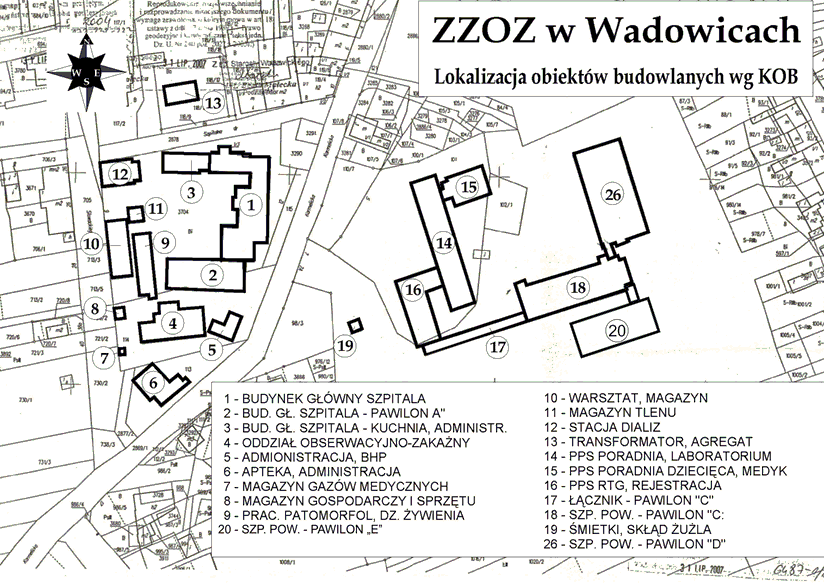 Załącznik nr 6 do SIWZ..................................................................................................................(pełna nazwa/firma, adresw zależności od podmiotu:NIP/PESEL, KRS/CEiDG)reprezentowany przez:..................................................................................................................(imię i nazwisko, stanowisko/podstawa do reprezentacji)Oświadczenie WykonawcySkładane na podstawie art. 25a ust. 1 ustawy z dnia 29 stycznia 2004 r. Prawo zamówień publicznych (dalej jako: ustawa Pzp),DOTYCZĄCE PRZESŁANEK WYKLUCZENIA Z POSTĘPOWANIANa potrzeby postępowania o udzielenie zamówienia publicznego pn. całodobowe świadczenie usługi dozoru mienia i obsługi centrali telefonicznej w ZZOZ w Wadowicach, prowadzonego przez Zespół Zakładów Opieki Zdrowotnej w Wadowicach, ul. Karmelicka 5; 34-100 Wadowice, oświadczam co następuje:OŚWIADCZENIA DOTYCZĄCE WYKONAWCY:Oświadczam, że nie podlegam wykluczeniu z postępowania na podstawie art. 24 ust. 1 pkt 12-22 ustawy Pzp.Oświadczam, że nie podlegam wykluczeniu z postępowania na podstawie art. 24 ust. 5 pkt 1 ustawy Pzp....................................... , 								.............................................. ,(miejscowość, data) 								(podpis osoby uprawnionej doreprezentowania Wykonawcy)Oświadczam, że zachodzą w stosunku do mnie podstawy wykluczenia z postępowania na podstawie art. ........................... ustawy Pzp (podać mającą zastosowanie podstawę wykluczenia spośród wymienionych w art. 24 ust. 1 pkt 13-14, 16-20 lub art. 24 ust. 5 pkt ..........................ustawy Pzp). Jednocześnie oświadczam, że w związku z ww. okolicznością na podstawie art. 24 ust. 8 ustawy Pzp podjąłem następujące środki naprawcze:............................................................................................................................................................................................................................................................................................................................................................................................................. , 								.............................................. ,(miejscowość, data) 								(podpis osoby uprawnionej doreprezentowania Wykonawcy)OŚWIADCZENIE DOTYCZĄCE PODMIOTU, NA KTÓREGO ZASOBY POWOŁUJE SIĘ WYKONAWCA:Oświadczam, że następujący/e podmiot/y, na którego/ych zasoby powołuję się w niniejszym postępowaniu,
tj. .............................................................................................................................. (podać pełną nazwę/firmę, adres,
a także w zależności od podmiotu NIP/PESEL, KRS/CeiDG) nie podlegają wykluczeniu z postępowania o udzielenie zamówienia....................................... , 								.............................................. ,(miejscowość, data) 								(podpis osoby uprawnionej doreprezentowania Wykonawcy)OŚWIADCZENIE DOTYCZĄCE PODWYKONAWCY NIEBĘDĄCEGO PODMIOTEM, NA KTÓREGO ZASOBY POWOŁUJE SIĘ WYKONAWCA:Oświadczam, że następujący/e podmiot/y będący/e podwykonawcą/ami: .................................................................................................................................................. (podać pełną nazwę/firmę, adres, a także w zależności od podmiotu: NIP/PESEL, KRS/CeiDG), nie podlega/ją wykluczeniu z postępowania o udzielenie zamówienia....................................... , 								.............................................. ,(miejscowość, data) 								(podpis osoby uprawnionej doreprezentowania Wykonawcy)OŚWIADCZENIE DOTYCZĄCE PODANYCH INFORMACJI:Oświadczam, że wszystkie informacje podane w powyższych oświadczeniach są aktualne i zgodne z prawdą oraz zostały przedstawione z pełną świadomością konsekwencji wprowadzenia zamawiającego w błąd przy przedstawianiu informacji....................................... , 								.............................................. ,(miejscowość, data) 								(podpis osoby uprawnionej doreprezentowania Wykonawcy)Załącznik nr 7 do SIWZ..................................................................................................................(pełna nazwa/firma, adresw zależności od podmiotu:NIP/PESEL, KRS/CEiDG)reprezentowany przez:..................................................................................................................(imię i nazwisko, stanowisko/podstawa do reprezentacji)Oświadczenie WykonawcySkładane na podstawie art. 25a ust. 1 ustawy z dnia 29 stycznia 2004 r. Prawo zamówień publicznych (dalej jako: ustawa Pzp),DOTYCZĄCE SPEŁNIANIA WARUNKÓW UDZIAŁU W POSTĘPOWANIUNa potrzeby postępowania o udzielenie zamówienia publicznego pn. całodobowe świadczenie usługi dozoru mienia i obsługi centrali telefonicznej w ZZOZ w Wadowicach, oświadczam co następuje:OŚWIADCZENIA DOTYCZĄCE WYKONAWCY:Oświadczam, że spełniam warunki udziału w postępowaniu określone przez Zamawiającego w Rozdziale VI Specyfikacji Istotnych Warunków Zamówienia......................................., 							.............................................. ,(miejscowość, data)							(podpis osoby uprawnionej doreprezentowania Wykonawcy)INFORMACJA W ZWIĄZKU Z POLEGANIEM NA ZASOBACH INNYCH PODMIOTÓW:Oświadczam, że w celu wykazania spełniania warunków udziału w postępowaniu, określonych przez zamawiającego w Rozdziale VI Specyfikacji Istotnych Warunków Zamówienia, polegam na zasobach następującego/ych podmiotu/ów: ...............................................................................................................,
w następującym zakresie: ............................................................................................................... (wskazać podmiot i określić odpowiedni zakres dla wskazanego podmiotu)........................................ 							.............................................. ,(miejscowość, data) 							(podpis osoby uprawnionej doreprezentowania Wykonawcy)OŚWIADCZENIE DOTYCZĄCE PODANYCH INFORMACJI:Oświadczam, że wszystkie informacje podane w powyższych oświadczeniach są aktualne i zgodne z prawdą oraz zostały przedstawione z pełną świadomością konsekwencji wprowadzenia zamawiającego w błąd przy przedstawianiu informacji....................................... , 							.............................................. ,(miejscowość, data) 							(podpis osoby uprawnionej doreprezentowania Wykonawcy)Załącznik nr 8 do SIWZ................................................. ,(pieczęć Wykonawcy)OświadczenieSkładane w postępowaniu na wybór Wykonawcy w postępowaniu o udzielenie zamówienia publicznego na całodobowe świadczenie usług dozoru mienia i obsługi centrali telefonicznej dla ZZOZ w Wadowicacho przynależności lub braku przynależności do tej samej grupy kapitałowej w rozumieniu ustawy z dnia 16 lutego 2007r. o ochronie konkurencji i konsumentów (t.j. Dz.U. z 2019r. poz. 369),Niniejszym oświadczam, że należę/nie należę (niepotrzebne skreślić) do tej samej grupy kapitałowej
z innymi Wykonawcami, którzy złożyli odrębne oferty, oferty częściowe lub wnioski o dopuszczenie do udziału w niniejszym postępowaniu.Wykaz Wykonawców należących do tej samej grupy kapitałowej, którzy złożyli ofertyW załączeniu dowody wskazujące, że istniejące między wykonawcami należącymi do tej samej grupy kapitałowej, powiązania nie prowadzą do zachwiania uczciwej konkurencji w postępowaniu o udzielenie zamówienia.................................................. ,(miejscowość, data)…………………………………………………………………………data i podpis(y) osób(y) upoważnionej(ych) do reprezentowania WykonawcyUWAGAOświadczenie należy złożyć w terminie 3 dni od zamieszczenia przez Zamawiającego na stronie internetowej www.zzozwadowice.pl informacji z otwarcia ofert zawierającej nazwy i adresy wykonawców, którzy złożyli oferty.Oświadczenie złożone jednocześnie z ofertą nie będzie brane pod uwagę.Załącznik nr 9 do SIWZ................................................. ,            (pieczęć Wykonawcy)Oświadczenieo dysponowaniu grupą interwencyjną na terenie miasta WadowicePrzystępując do postępowania przetargowego o udzielenie zamówienia publicznego na świadczenie usług całodobowego dozoru mienia i obsługę centrali telefonicznej na rzecz ZZOZ w WadowicachOświadczamy, że:1.* posiadamy w swoich strukturach grupę interwencyjną składającą się z ………….osób wyposażoną w samochód. Adres stacjonowania grupy ……………………………………………………………………………………… tel. ………......………2.* dysponujemy grupą interwencyjną składającą się z …………..osób wyposażoną w samochód. Posiadamy umowę z podmiotem ..............................., który taką grupę posiada**Adres stacjonowania grupy……………………………………………………………..……………………tel. …………......…..3.* dojazd grupy interwencyjnej z miejsca jej stacjonowania do ZZOZ w Wadowicach nie będzie trwał dłużej, niż 18 minut.* niepotrzebne skreślić** w przypadku polegania na potencjalne wiedzy i doświadczeniu innych podmiotów Wykonawca zobowiązany jest przedstawić pisemne zobowiązanie tych podmiotów o oddaniu mu do dyspozycji niezbędnych zasobów na okres korzystania z nich przy wykonywaniu zamówienia............................................ , 						..................................................... (miejscowość, data)							(podpis osoby uprawnionejdo reprezentowania WykonawcyZałącznik nr 10 do SIWZ................................................. , (pieczęć Wykonawcy)OświadczeniePrzystępując do postępowania przetargowego o udzielenie zamówienia publicznego na świadczenie usług całodobowego dozoru mienia i obsługę centrali telefonicznej na rzecz ZZOZ w Wadowicach	Oświadczam/y, że osoby które będą uczestniczyć w wykonywaniu zamówienia posiadają wymagane uprawnienia, jeżeli ustawy nakładają obowiązek ich posiadania takich uprawnieńZobowiązuję/emy się do przedstawienia w/w dokumentów na każde żądanie Zamawiającego............................................ , 						..................................................... (miejscowość, data)							(podpis osoby uprawnionejdo reprezentowania WykonawcyZałącznik nr 11 do SIWZ................................................. , (pieczęć Wykonawcy)WYKAZ WYKONANYCH USŁUG(wzór) Przystępując do postępowania przetargowego o udzielenie zamówienia publicznego
na świadczenie usług całodobowego dozoru mienia i obsługi centrali telefonicznej 
na rzecz ZZOZ w WadowicachNazwa Wykonawcy (ów)  ..................................................................................................................................Adres Wykonawcy (ów) ...............................................................................................................................................................................................................................................................................................................oświadczam/y, że w okresie ostatnich trzech lat przed upływem terminu składania ofert w postępowaniu, a jeżeli okres prowadzenia działalności jest krótszy- w tym okresie, wykonałem/ liśmy następujące usługi:UWAGA! Należy dołączyć dokumenty potwierdzające, że w/w usługi zostały wykonane należycie....................................... , 							.............................................. ,       (miejscowość, data) 								(podpis osoby uprawnionej doreprezentowania Wykonawcy)Załącznik nr 12 do SIWZ................................................. ,               (pieczęć Wykonawcy)Formularz Ofertowy (wzór)Nazwa oraz siedziba Wykonawcy:................................................................................................................TELEFON: .........................................................; FAX: ...............................................................................REGON: ............................................................., NIP: ................................................................................INTERNET: http: ....................................................; e-mail: ......................................................................Osoba odpowiedzialna za realizację umowy:…………………………………………………………………………………. (imię nazwisko, tel. kontaktowy)Osoba upoważniona do zawarcia umowy:………………………………………………………..…………………….…….. (imię nazwisko, stanowisko)Niniejsza oferta dotyczy postępowania o udzielenie zamówienia publicznego znak: ZP.26.2.12.2020.Całkowita wartość oferty na okres 12 miesięcy ..................... zł netto, .................. zł brutto (słownie brutto:............................................ ), w tym:Oświadczam/y, iż posiadamy/nie posiadamy* możliwość udzielania ulgi we wpłatach na PFRON. Zobowiązuję/my się do udzielania Zamawiającemu przez cały okres obowiązywania umowy w każdym miesiącu ulgi we wpłatach na PFRON w wysokości ................... zł  (słownie:.....................................................). **UWAGA! Brak wpisania ocenianego parametru nie dyskwalifikuje oferty –powoduje jedynie brak dodatkowych punktów.Zobowiązuję/my się przez cały okres obowiązywania umowy do przedkładania w terminie 3 dni od otrzymania wynagrodzenia za usługi w danym miesiącu kalendarzowym, zaświadczeń pozwalających Zamawiającemu na obniżenie składek na PFRON. Termin płatności: 60 dni od daty dostarczenia do siedziby Zamawiającego prawidłowo wystawionej faktury VAT w formie przelewu.Oświadczam/ y, że zapoznałem/ liśmy się z warunkami określonymi w specyfikacji istotnych warunków zamówienia i przyjmuję/ emy je bez zastrzeżeń.Oświadczam, że wartość oferty jest ceną ostateczną do zapłaty z uwzględnieniem wszystkich czynników określonych w SIWZ oraz w projekcie umowy.Oświadczam/ y, że w przypadku uznania mojej/ naszej oferty za najkorzystniejszą zobowiązuję/ emy się do wykonania przedmiotu zamówienia na warunkach zawartych w specyfikacji istotnych warunków zamówienia wraz z załączonym do niej projektem umowy.Wykonawca informuje, że:*wybór oferty nie będzie prowadzić do powstania u Zamawiającego obowiązku podatkowego.wybór oferty będzie prowadzić do powstania u Zamawiającego obowiązku podatkowego w odniesieniu do następujących usług ...................................................., których usługa będzie prowadzić do jego powstania. Wartość usług powodująca obowiązek podatkowy u Zamawiającego to ............ zł netto.**Wymienione niżej dokumenty stanowią tajemnicę przedsiębiorstwa i nie mogą być udostępniane osobom trzecim:…………………………………………………..………………………………………………….Oświadczam/y,  że przewiduję/emy powierzenie zamówienia podwykonawcom  …………………………………………………….. (podać nazwę firmy podwykonawcy) ……………………………………….(podać zakres powierzonych prac) ………………………………………….. (podać wartość powierzanych prac (brutto)) ………………………………………………………………………(podać % udział (brutto) w cenie oferty)Części realizacji zamówienia jakie powierzam/y podwykonawcy:…………………………………………………..…………………………………………………..Oświadczam/y, że nie przewiduję/emy powierzenia podwykonawcom realizacji części zamówienia*.15. Oświadczam/y, że:Zostałem poinformowany zgodnie z art. 13 ust. 1 i 2 RODO o przetwarzaniu moich danych osobowych na potrzeby niniejszego postępowania o udzielenie zamówienia publicznego oraz zawarcia i realizacji umowywypełniłem obowiązki informacyjne przewidziane w art. 13 lub art. 14 RODO wobec osób fizycznych, od których dane osobowe bezpośrednio lub pośrednio pozyskałem w celu ubiegania się o udzielenie zamówienia publicznego i zobowiązuję się wypełnić je wobec osób fizycznych od których dane osobowe bezpośrednio lub pośrednio pozyskam w celu zawarcia i realizacji umowy................................................. ,        (miejscowość, data)…………………………………………………………………data i podpis(y) osób(y) upoważnionej(ych) do reprezentowania Wykonawcy*niepotrzebne skreślić** dotyczy Wykonawców, których oferty będą generować obowiązek doliczania wartości podatku VAT do wartości netto oferty, tj. w przypadku:wewnątrzwspólnotowego nabycia towarówmechanizmu odwróconego obciążenia, o którym mowa w art. 17 ust. 1 pkt 7 ustawy o podatku od towarów i usług, importu usług lub importu towarów, z którymi wiąże się obowiązek doliczenia przez zamawiającego przy porównywaniu cen ofertowychZałącznik nr 13 do SIWZProjekt umowyzawarta w dniu ............................. w Wadowicach pomiędzy:Zespołem Zakładów Opieki Zdrowotnej w Wadowicach, ul. Karmelicka 5; 34-100 Wadowice; działającym na podstawie wpisu do Krajowego Rejestru Sądowego pod nr KRS 0000071327 prowadzonego przez Sąd Rejonowy dla Krakowa – Śródmieścia w Krakowie, XII Wydział Gospodarczy KRS, REGON: 000306466, NIP: 551-21-24-676 zwanym dalej w treści umowy, „Zamawiającym” reprezentowanym przez:Dyrektora			Barbara Bulanowskaa ..................................................... Regon: .............................	 NIP: ................................, zwanym w treści umowy „Wykonawcą”, reprezentowanym przez: .................................................................................W rezultacie dokonania wyboru Wykonawcy w postępowaniu o zamówienie publiczne prowadzonym
w trybie przetargu nieograniczonego na podstawie ustawy z dnia 29 stycznia 2004 r.Prawo zamówień publicznych (tj. Dz. U z 2019 r, poz. 1843), znak ZP.26.1.12.2020, strony zawierają umowę o następującej treści:§ 1Zamawiający powierza, a Wykonawca zobowiązuje się do całodobowego świadczenia usług polegających na obsłudze centrali telefonicznej oraz dozorze mienia obiektów Zamawiającego zlokalizowanych przy:1.1	ul. Karmelickiej 12- Pawilon A i B, Budynek Apteki, ul. Karmelickiej 7- Pawilon C, ul. Karmelickiej 7 a - Pawilon D, ul. Karmelickiej 7 b - Pawilon E,ul. Karmelickiej 5- Powiatowa Przychodnia Specjalistyczna (PPS)Usługa, o której mowa w ust. 1 wykonywana będzie zgodnie ze złożoną ofertą cenową, stanowiącą załącznik nr 4 do umowy, szczegółowym opisem przedmiotu zamówienia, stanowiącym załącznik nr 2 do umowy oraz szczegółowym zakresem usługi, stanowiącym załącznik nr 3. Przekazanie obiektów Wykonawcy celem realizacji umowy nastąpi na podstawie protokołu zdawczo –odbiorczego sporządzonego wg wzoru określonego w załączniku nr 1 do umowy.Osobami odpowiedzialnymi za realizację umowy są:ze strony Zamawiającego Kierownik Działu Gospodarczego i Zaopatrzenia ZZOZ w Wadowicach lub osoba przez niego upoważniona.ze strony Wykonawcy: Pan/Pani.......................................... lub osoba przez niego/nią upoważniona.§ 2. Usługi będą świadczone przez osoby wymienione w załączniku nr 5 do umowy pn. „Wykaz Pracowników Świadczących Usługi”, zwane dalej „Pracownikami Świadczącymi Usługi”. W tym celu Wykonawca zobowiązany jest do uzyskania od pracowników zgody na przetwarzanie danych osobowych zgodnie z przepisami o ochronie danych osobowych. Wykonawca zobowiązuje się, że Pracownicy Świadczący Usługi ochrony będą w okresie realizacji umowy zatrudnieni na podstawie umowy o pracę w rozumieniu przepisów ustawy z dnia 26 czerwca 1974 r. – Kodeks pracy (Dz. U. z 2016 r., poz. 1666 ze zm.)Zamawiającemu w celu sprawdzenia realizacji obowiązku, o którym mowa w ust. 2 uprawniony jest w szczególności do:żądania oświadczeń i dokumentów w zakresie potwierdzenia spełniania w/w wymogów i dokonywania ich oceny,żądania wyjaśnień w przypadku wątpliwości w zakresie potwierdzenia spełniania w/w wymogów,przeprowadzenia kontroli na miejscu wykonywania świadczenia.Wykonawca zobowiązuje się do:realizacji umowy z należytą starannością, zgodnie z obowiązującymi przepisami prawa, w szczególności dotyczących samodzielnych publicznych zakładów opieki zdrowotnej (podmiotów leczniczych)realizowania usług stanowiących przedmiot umowy przy pomocy personelu, posiadającego odpowiednie kwalifikacje i przeszkolenie.wyposażenia personelu, o którym mowa w ust. 2 w odpowiednie umundurowanie i identyfikatory oraz artykuły biurowe, środki higieniczne i sprzęty niezbędne do wykonywania usługi. W przypadku gdy wyposażenie portierni okaże się niewystarczające do świadczenia usługi, Wykonawca winien na własny koszt zakupić brakujący sprzęt.do ścisłej współpracy z pracownikami Zamawiającego w zakresie wykonywanej usługi.4.5.	do przetwarzania danych osobowych zgodnie z ustawą o ochronie danych osobowych z dnia 29 sierpnia 1997 roku, w tym do:przetwarzania danych osobowych tylko w celach ewidencji osób oraz wydawania i przyjmowania kluczy do pomieszczeń, przetwarzania danych osobowych związanych z monitoringiem wizyjnym zgodnie z wewnętrzną procedurą,Wykonawca zobowiąże wszystkie osoby, które dopuścił do wykonywania umowy do przestrzegania tajemnicy służbowej oraz dochowania poufności danych osobowych oraz sposobów ich zabezpieczeń zgodnie z załącznikiem nr 6 do umowy oraz dostarczy wypełnione dokumenty do Administratora Bezpieczeństwa Informacji ZZOZ-u.Zamawiający zastrzega sobie prawo do kontroli prawidłowości świadczenia usługi. Wykonawca zapewni Zamawiającemu dostęp do wszelkich danych i pomieszczeń niezbędnych do przeprowadzenia kontroli. W przypadku stwierdzenia naruszeń w zakresie realizacji przedmiotu umowy, w szczególności mających wpływ na stan bezpieczeństwa dozorowanego obiektu Zamawiającemu przysługuje prawo wydawania bezpośrednich dyspozycji personelowi Wykonawcy.§ 3W przypadku zmiany Pracownika Świadczącego Usługi ochrony, Wykonawca zobowiązany będzie do potwierdzenia, iż osoba ta spełnia wymagania określone w Specyfikacji Istotnych Warunków Zamówienia oraz postanowieniach niniejszej umowy.Zmiana Pracownika Świadczącego Usługi dokonywana jest poprzez pisemne powiadomienie Zamawiającego przez Wykonawcę o zmianie Pracownika Świadczącego Usługi co najmniej na 2 dni robocze przed zamiarem dokonania zmiany, po uprzednim przedstawieniu i zaakceptowaniu przez Zamawiającego kandydatury innej osoby spełniającej wymagania określone w Specyfikacji Istotnych Warunków Zamówienia oraz postanowieniach niniejszej umowy.Zmiana Pracownika Świadczącego Usługi dokonana zgodnie z ust. 2 skutkuje zmianą Załącznika nr 5 do umowy pn. „Wykaz Pracowników Świadczących Usługi” i nie wymaga zawierania przez strony aneksu do umowy.Wykonawca zobowiązany jest do wyznaczenia przynajmniej jednego pracownika, który będzie pełnił rolę koordynatora, w trakcie świadczenia usług objętych niniejszą umową. Koordynator będzie zobowiązany do utrzymywania stałego kontaktu telefonicznego z Zamawiającym. Do zadań koordynatora będzie należało organizowanie i sprawowanie nadzoru nad świadczeniem usług oraz zarządzenie personelem Wykonawcy.§ 4Wykonawca ponosi odpowiedzialność materialną za wszelką szkodę z tytułu swojego działania lub zaniechania, jak również za szkody zaistniałe na skutek włamań i kradzieży powstałe w wyniku zaniedbań obowiązków określonych niniejszą umową.W razie stwierdzenia przez Wykonawcę kradzieży albo włamania niezwłocznie powiadamia on Zamawiającego oraz wzywa Policję i grupę interwencyjną.Wykonawca nie ponosi odpowiedzialności za utracone mienie w wyniku szkód losowych.W przypadku stwierdzenia usterek w zabezpieczeniu dozorowanego mienia, Wykonawca powiadomi niezwłocznie pisemnie o tym fakcie osobę odpowiedzialną za realizację umowy ze strony Zamawiającego. W takim przypadku Zamawiający zobowiązany jest do niezwłocznego usunięcia usterki.Wykonawca ponosi odpowiedzialność odszkodowawczą za szkody wyrządzone przez pracowników Wykonawcy przy wykonywaniu lub w związku ze świadczeniem usług stanowiących przedmiot niniejszej umowy.W przypadku wyrządzenia szkód w mieniu Zamawiającego - każde uszkodzenie sprzętu lub wyposażenia - Wykonawca jest zobowiązany naprawić je lub wymienić we własnym zakresie i na własny koszt.W przypadku szkód wyrządzonych Zamawiającemu lub osobom trzecim wskutek nienależytego wykonania obowiązków wynikających z realizacji niniejszej umowy, Wykonawca zobowiązany jest do ich naprawienia w pełnej wysokości.Wykonawca zobowiązany jest do odebrania od wszystkich pracowników, którzy będą zatrudnieni przy wykonywaniu usługi, oświadczenia, w którym każdy z pracowników zobowiąże się do stosowania zabezpieczeń i do zachowania w tajemnicy wszelkich informacji dotyczących Zamawiającego, tj. służbowych, organizacyjnych, personalnych, danych osobowych – także dotyczących pacjentów ZZOZ Wadowice, uzyskanych w związku z wykonywaniem powierzonych mu obowiązków, a których ujawnienie mogłoby narazić Zamawiającego na szkodę. Wykonawca umowy zobowiązany jest do przestrzegania ustawy z dnia 29 sierpnia 1997 r o ochronie danych osobowych oraz przepisów wykonawczych do tej ustawy. Za naruszenia przez osoby realizujące przedmiot umowy przepisów w zakresie ochrony danych osobowych cytowanej wyżej ustawy pełną odpowiedzialność ponosi Wykonawca. Do wykonania usługi Wykonawca skieruje osoby przeszkolone z zakresu przepisów
o ochronie danych osobowych.10. Wykonanie umowy  nastąpi zgodnie z rozporządzenia Parlamentu Europejskiego i Rady (UE) 2016/679 z 27 kwietnia 2016 r. w sprawie ochrony osób fizycznych w związku z przetwarzaniem danych osobowych i w sprawie swobodnego przepływu takich danych.11. Strony zobowiązują się wykonywać zobowiązania wynikające z niniejszej Umowy z najwyższą starannością zawodową w celu zabezpieczenia prawnego, organizacyjnego i technicznego interesów Stron w zakresie zabezpieczenia  danych osobowych  przetwarzanych w związku z zawartą umową. 12. Zleceniobiorca przetwarza dane osobowe wyłącznie na udokumentowane polecenie administratora i wyłącznie w celu realizacji umowy. Przetwarzanie następuje w następującym zakresie:przetwarzania danych osobowych pracowników  chronionych obiektów tylko w celach ewidencji oraz wydawania i przyjmowania kluczy do pomieszczeń, w zakresie imię i nazwisko, data pobrania i wydania kluczy, przetwarzania danych osobowych w zakresie wizerunku osób przebywających na terenie objętym monitoringiem wizyjnym (podgląd obrazu).13. Wykonawca zobowiązuje się zastosować środki techniczne i organizacyjne mające na celu należyte, odpowiednie do zagrożeń oraz kategorii danych objętych ochroną, zabezpieczenie powierzonych do przetwarzania danych osobowych, w szczególności zabezpieczyć je przed udostępnieniem osobom nieupoważnionym, zabraniem przez osobę nieuprawnioną, przetwarzaniem z naruszeniem przepisów prawa, oraz zmianą, utratą, uszkodzeniem lub zniszczeniem.14. Wszelkie osoby mające dostęp do danych osobowych powinny zostać upoważnione i zobowiązane do zachowania tajemnicy. 15. Wykonawca po zakończeniu świadczenia usług związanych z przetwarzaniem zależnie od decyzji administratora danych usuwa wszelkie dane osobowe oraz usuwa wszelkie ich istniejące kopie, chyba że są przepisy prawa nakazujące dalsze przetwarzanie danych.  16. Wykonawca uwzględniając charakter przetwarzania oraz dostępne mu informacje, pomaga administratorowi wywiązać się z obowiązków określonych w art. 32–36 rozporządzenia Parlamentu Europejskiego i Rady (UE) 2016/679 z 27 kwietnia 2016 r. w sprawie ochrony osób fizycznych w związku z przetwarzaniem danych osobowych i w sprawie swobodnego przepływu takich danych (ogólne rozporządzenie o ochronie danych). 17. Naruszenie danych osobowych oznacza każdy przypadek naruszenia bezpieczeństwa danych osobowych prowadzący do przypadkowego lub niezgodnego z prawem zniszczenia, utracenia, zmodyfikowania, nieuprawnionego ujawnienia lub nieuprawnionego dostępu do danych osobowych przesyłanych, przechowywanych lub w inny sposób przetwarzanych. 18. Wykonawca zobowiązuje się bez zbędnej zwłoki, przy czym nie później niż w terminie do 24 godzin licząc od ujawnienia przypadku naruszenia zgłosić Powierzającemu każdy przypadek naruszenia ochrony danych osobowych. W przypadku zawiadomienia dokonanego po upływie 24 godzin Przetwarzający zobowiązany jest do jednoczesnego wyjaśnienia przyczyn spóźnienia.§ 4 A*Dostawca oświadcza, że powierzy Podwykonawcy wykonanie następującej części zamówienia: .......................................................Dostawca jest odpowiedzialny za działania, zaniechanie działań, uchybienia i zaniedbania Podwykonawcy i ich pracowników (działania zawinione i niezawinione), jak za własne na zasadzie art. 474 kodeksu cywilnego.* w przypadku zadeklarowania w ofercie, że dysponowanie grupą interwencyjną nie jest realizowane przez Podwykonawcę § 4 A* zostanie usunięty.§ 5Niniejsza umowa zostaje zawarta na czas określony i obowiązuje od dnia ............ do dnia .................Szczegółowe terminy świadczenia usługi w okresie obowiązywania umowy określono w „Opisie przedmiotu zamówienia”, stanowiącym załącznik nr 2 do niniejszej umowy.Całkowita wartość oferty z tytułu realizacji umowy została określona w oparciu o złożona ofertę i ustala się ją na kwotę ..................... zł netto, .................. zł brutto (słownie brutto:............................................ ), w tym:dozór mienia w Pawilonie A i B za okres 12 miesięcy: ..................... zł netto, .................. zł brutto,dozór mienia w Pawilonie A i B za okres 1 miesiąca: ..................... zł netto, .................. zł brutto,obsługa centrali telefonicznej za okres 12 miesięcy : ..................... zł netto, .................. zł brutto,obsługa centrali telefonicznej za okres 1 miesiąca : ..................... zł netto, .................. zł brutto,dozór mienia w Pawilonie C za okres 12 miesięcy: ..................... zł netto, .................. zł brutto.dozór mienia w Pawilonie C za okres 1 miesiąca: ..................... zł netto, .................. zł brutto.Wynagrodzenie, o którym mowa w ust. 2, obejmuje wszystkie koszty związane ze świadczeniem usług dozoru i obsługi centrali telefonicznej łącznie z kosztami materiałowymi.Wykonawca wystawi fakturę VAT za wykonanie usług będących przedmiotem niniejszej umowy po zakończeniu każdego miesiąca kalendarzowego. Należność za wykonane usługi będzie płatna przelewem w ciągu 60 dni od daty dostarczenia prawidłowo wystawionej faktury VAT.Cena określona w ust. 2 będzie stała przez okres trwania umowy, z zastrzeżeniem ust. 9 pkt. 9.1 i ust. 9.3Cena może ulec zmianie w przypadku:zmiany przepisów prawa mających wpływ na minimalne wynagrodzenie pracowników Wykonawcy. Jako wskaźnik dopuszczalnej zmiany ceny rozumie się stopę wzrostu minimalnego wynagrodzenia za pracę (waloryzacja cen w oparciu o wskaźnik odzwierciedlający stopień wzrostu minimalnego wynagrodzenia za pracę).w sytuacji, o której mowa w pkt. 9.1 Wykonawca jest zobowiązany przedłożyć Zamawiającemu z co najmniej miesięcznym wyprzedzeniem niezbędne dokumenty potwierdzające okoliczności zmiany cen. Zmiana cen wymaga zgody obu stron wyrażonej na piśmie w formie aneksu do umowy- dotyczy zatrudnienia na podstawie umowy o pracę.zmiany obowiązującej stawki VAT.zmiany zasad podlegania ubezpieczeniom społecznym lub ubezpieczeniu zdrowotnemu lub wysokości stawki składki na ubezpieczenia społeczne lub zdrowotnychjeżeli zaktualizuje się podstawa zmiany wynagrodzenia, o której mowa w pkt. 9.1. lub 9.4 Wykonawca zobowiązany jest przedstawić szczegółową kalkulację zmiany wysokości swojego wynagrodzenia opartą o przesłanki, o których mowa w tych punktach. Zamawiający może żądać od Wykonawcy dodatkowych wyjaśnień w zakresie odnoszącym się do przedstawionej kalkulacji, w tym w szczególności wyjaśnień, których celem jest jednoznaczne i wyczerpujące wykazanie, w jaki sposób zmiany przepisów, o których mowa w art. 142 ust. 5 ustawy Prawo zamówień publicznych, wpłynęły na koszt wykonania zamówienia.ewentualna zmiana wysokości wynagrodzenia będzie poprzedzona badaniem dokumentów przedstawionych przez Wykonawcę i będzie następowała w oparciu o aneks do umowy. zmiany ceny, o których mowa w pkt 9.1 i 9.4 będą obowiązywać od dnia podpisania aneksu do umowy dotyczącego zmiany wynagrodzenia. Zmiana stawki podatku VAT następuje z mocy prawa, przy czym zmianie ulega cena brutto, a cena netto pozostaje bez zmian. Strony dopuszczają możliwość zmiany postanowień umowy w zakresie:zmiany nazwy przedsiębiorstwa,zmiany siedziby przedsiębiorstwa,sprzedaży lub oddania w najem, dzierżawę, użyczenie części dozorowanego majątku innym podmiotom gospodarczym,zmniejszenia zakresu usług stanowiących przedmiot umowy z przyczyn organizacyjnych. Zmniejszenie zakresu świadczenia usług będzie pociągało za sobą proporcjonalne zmniejszenie wynagrodzenia Wykonawcy.Zmniejszenie zakresu usług, o którym mowa w ust. 9 pkt. 9.4 nastąpi z zachowaniem co najmniej 14 - dniowego okresu powiadomienia.Zamawiający zastrzega sobie prawo zobowiązania Wykonawcy do świadczenia usługi do czasu wyboru następnego Wykonawcy.Wykonawca jest zobowiązany w trakcie całego okresu obowiązywania Umowy utrzymać wskaźnik zatrudnienia osób niepełnosprawnych na poziomie gwarantującym Zamawiającemu możliwość comiesięcznego skorzystania z kwoty obniżenia wpłat na PFRON na podstawie art. 22 ustawy z dnia 27 sierpnia 1997r.
o rehabilitacji zawodowej i społecznej oraz zatrudnieniu osób niepełnosprawnych. Minimalna gwarantowana przez kwota obniżenia wpłaty na PFRON wynosi ………………………. zł za każdy miesiąc świadczenia usługi. W przypadku gdy po stronie Wykonawcy występują Konsorcjanci wówczas Zamawiający dopuszcza, aby każdy z tychże Konsorcjantów wystawiał odrębne faktury dla Usługi za dany okres rozliczeniowy, pod warunkiem, że faktury wystawione przez każdego z tych Konsorcjantów będą odzwierciedlały odpowiedni zakres (część) usługi faktycznie zrealizowanej przez każdego z tych Konsorcjantów, a łączna wartość faktur wystawionych przez wszystkich Konsorcjantów będzie równa wysokości  łącznego wynagrodzenia należnego Konsorcjantom (jako Wykonawcy), o którym mowa w ust 12 niniejszej umowy. Wykonawca jest zobowiązany przez cały okres obowiązywania umowy do przedkładania w terminie 3 dni od otrzymania wynagrodzenia za usługi w danym miesiącu kalendarzowym, zaświadczeń pozwalających Zamawiającemu na obniżenie składek na PFRON. W przypadku gdy po stronie Wykonawcy występuje kilka podmiotów wspólnie realizujących Usługę, w ramach łączących ich umowy konsorcjum – zwanych dalej: Konsorcjantami (tj. wykonawcy nie działający wspólnie w ramach umowy spółki cywilnej w rozumieniu kodeksu cywilnego), obowiązek, o którym mowa w zdaniu poprzednim dotyczy każdego z Konsorcjantów, który zdeklarował obniżenie wysokości naliczania ulg we wpłatach na PFRON, o których mowa w ust 12 , a w takim przypadku każdy z tych Konsorcjantów zawiera w treści sporządzonej przez siebie informacji wysokość kwoty obniżenia wpłat na PFRON zgodnie z zakresem/ częścią usług faktycznie zrealizowanym przez każdego z tychże Konsorcjantów w ramach Umowy. W przypadku gdy po stronie Wykonawcy występują Konsorcjanci, wówczas kwota gwarantowanego obniżenia wpłat na PFRON, o której mowa w ust 12, stanowi sumę obniżenia deklarowaną przez poszczególnych Konsorcjantów, z tym zastrzeżeniem, że każdy z tychże Konsorcjantów, w całym okresie obowiązywania Umowy, jest zobowiązany utrzymać wskaźnik zatrudnienia osób niepełnosprawnych na poziome gwarantującym Zamawiającemu możliwość comiesięcznego skorzystania z kwoty obniżenia wpłat na PFRON, na podstawie art. 22 ustawy z dnia 27 sierpnia 1997r. o rehabilitacji zawodowej i społecznej oraz zatrudnianiu osób niepełnosprawnych, w łącznej wyrskości odpowiadającej sumie obniżeń deklarowanych przez tychże Konsorcjantów, a o której mowa w ust 12. W przypadku utraty przez Wykonawcę możliwości dokonania zadeklarowanego odpisu od składki PFRON w związku ze zmianą przepisów, Wykonawca zobowiązuje się do natychmiastowego powiadomienia o tym fakcie Zamawiającego. W takiej sytuacji Zamawiający może rozwiązać umowę z zachowaniem trzymiesięcznego okresu wypowiedzenia lub podjąć negocjacje z Wykonawcą zmierzające go optymalizacji ceny za świadczoną usługę. § 6Zamawiającemu przysługuje prawo rozwiązania umowy ze skutkiem natychmiastowym oraz naliczenia kary umownej obliczonej zgodnie z § 7 ust. 1 pkt. 1 w następujących przypadkach:Wykonawca w terminie nie podjął wykonania usługi,Wykonawca w terminie wyznaczonym przez Zamawiającego nie usunie uchybień opisanych w protokole kontroli przedstawionym przez Zamawiającego, stwierdzenia przez Zamawiającego powtarzania się ze strony Wykonawcy uchybień w wykonywaniu obowiązków wynikających z niniejszej umowy,trzykrotnego stwierdzenia nieterminowego wykonania przez Wykonawcę usług objętych umową, trzykrotnego stwierdzenia skierowania do wykonania usługi osób bez zawarcia z nimi umowy o pracę,rażąco nieprawidłowego wykonania przez Wykonawcę usług objętych umową,nieprzedstawienia dokumentów potwierdzających przeszkolenie personelu,nieprzedstawienia Zamawiającemu dokumentów określonych w § 2 ust. 3.w razie istotnej zmiany okoliczności powodujących, że wykonanie umowy nie leży w interesie publicznym, czego nie można było przewidzieć w chwili zawarcia umowy. Odstąpienie od umowy w tym wypadku może nastąpić w trybie i na zasadach określonych w art. 145 ustawy Prawo zamówień publicznych.Odstąpienie od umowy, o którym mowa w ust 1 pkt 1.1 - 1.8. powinno być zrealizowane w ciągu 14 dni od daty zaistnienia zdarzeń stanowiących podstawy do odstąpienia od umowy.Każda ze stron może wypowiedzieć niniejszą umowę bez podania przyczyny z zachowaniem trzymiesięcznego okresu wypowiedzenia, liczonego na koniec miesiąca kalendarzowego. Wypowiedzenie powinno być dokonane na piśmie pod rygorem nieważności. W przypadku wcześniejszego zakończenia umowy Wykonawcy należy się wynagrodzenie tylko za czas jej rzeczywistego realizowania. Po rozwiązaniu umowy Wykonawca przekazuje mienie oddane pod dozór. Strony sporządzą protokół zdawczo - odbiorczy.§ 7W razie niewykonania lub nienależytego wykonania umowy:Wykonawca zobowiązuje się do zapłaty kary umownej w wysokości 10% niezrealizowanej wartości brutto przedmiotu umowy, w sytuacji gdy Zamawiający odstąpi od umowy z powodu okoliczności, za które odpowiada Wykonawca, a także w przypadku określonym w § 6 ust. 1 pkt. 1.1 – 1.8.Wykonawca zobowiązuje się do zapłaty kary umownej w wysokości 10 % miesięcznej wartości brutto wynagrodzenia Wykonawcy, w przypadku nienależytego wykonywania niniejszej umowy stwierdzonego w danym okresie rozliczeniowymKary umowne, o których mowa w ust. 1 pkt. 1.2, naliczane będą po ich zsumowaniu za okresy 3 miesięczne. Wykonawca zobowiązuje się do zapłaty kary umownej w wysokości 600 zł za każde stwierdzenie naruszenia obowiązku wynikającego z §2 ust. 2.Wykonawca zobowiązuje się do zapłaty kary umownej w wysokości 300 zł za niepowiadomienie Zamawiającego o zmianie Pracownika świadczącego usługi określonego w §3 ust. 2.W przypadku utraty bądź częściowej utraty przez Wykonawcę możliwości zadeklarowanego odpisu na składki na PFRON Wykonawca zobowiązany jest do zapłaty na rzecz Zamawiającego kary umownej w wysokości utraconej korzyści. – dotyczy wyłącznie Wykonawców, którzy zadeklarowali w ofercie możliwość odpisu przez Zamawiającego składki na PFRON.Wypłata na rzecz Zamawiającego kary umownej, o której mowa w pkt. 1.6. będzie następować w terminie 30 dni od daty prawidłowo wystawionej noty obciążeniowej lub w drodze potrącenia.- dotyczy wyłącznie Wykonawców, którzy zadeklarowali w ofercie możliwość odpisu przez Zamawiającego składki na PFRON.Zamawiający uprawniony jest do potrącania kar umownych przewidzianych w niniejszej umowie z wynagrodzenia Wykonawcy, po uprzednim wezwaniu go do zapłacenia kary. W przypadku, gdy kara umowna nie pokrywa poniesionej szkody Zamawiający może dochodzić odszkodowania uzupełniającego na zasadach ogólnych.Zamawiającemu przysługuje prawo wypowiedzenia umowy ze skutkiem natychmiastowym i naliczenie kar umownych w wysokości 10% kwoty brutto przedmiotu umowy, jeżeli w terminie 3 dni od zmiany lub rezygnacji podwykonawcy, na którego zasoby Dostawca się powoływał nie wykaże, że nowy podwykonawca lub sam Dostawca spełnia wymagania stawiane w trakcie postępowania o udzielenie zamówienia*.* zapis dotyczy dysponowania grupą interwencyjną realizowanego przez Podwykonawcę (w przypadku zadeklarowania w ofercie)§ 8Wykonawca oświadcza, że jest ubezpieczony od odpowiedzialności cywilnej z tytułu prowadzonej działalności na kwotę nie mniejszą niż 500.000,00 zł Wykonawca zobowiązany jest przedstawienia ubezpieczenia od odpowiedzialności cywilnej w terminie 3 dni od dania zawarcia umowy oraz do utrzymywania ubezpieczenia wskazanego w ust. 1 przez cały okres obowiązywania umowy. W przypadku, gdy umowa ubezpieczenia wygasa przed dniem wygaśnięcia niniejszej umowy, Wykonawca zobowiązany jest do przedłożenia Zamawiającemu poświadczonej za zgodność kopię nowej polisy lub innego dokumentu potwierdzającego, że Wykonawca jest ubezpieczony, najpóźniej w ostatnim dniu poprzedzającym wygaśnięcie polisy.Wykonawca zobowiązuje się do przedstawienia na każde żądanie Zamawiającego dowodu zawarcia umowy ubezpieczenia, warunków odpowiedzialności ubezpieczyciela oraz dowodu opłacenia składek w zakresie prowadzonej działalności gospodarczej w okresie obowiązywania umowy.Wykonawca jest zobowiązany do informowania Zamawiającego o wszelkich zmianach treści zawartej umowy ubezpieczenia, o której mowa w ust. 4, w terminie 3 dni roboczych od dnia ich wejścia w życie.Niewywiązanie się z powyższych obowiązków, w tym nie przedstawienie dokumentów daje Zamawiającemu prawo do natychmiastowego odstąpienia od umowy z winy Wykonawcy. § 9Wykonawca oświadcza, że: posiada niezbędną wiedzę i doświadczenie oraz potencjał techniczny, a także dysponuje personelem zdolnym do wykonywania zamówienia.posiada uprawnienia i kwalifikacje do wykonania usługi objętej niniejszą umową.znajduje się w sytuacji ekonomicznej i finansowej zapewniającej wykonanie zamówienia.§ 10Strony są zobowiązane zachować w tajemnicy wszystkie dokumenty i informacje odnoszące się do niniejszej umowy.Strony zobowiązują się do zachowania w tajemnicy wszelkich informacji dotyczących strony przeciwnej, w posiadanie, których weszły w czasie realizacji przedmiotu niniejszej umowy.Wykonawca nie może powierzyć stałych czynności dozoru wynikających z niniejszej umowy osobie trzeciej.Dopuszcza się powierzenie realizacji części zamówienia tj. dysponowania grupą interwencyjną osobie trzeciej.§ 11Wykonawca nie może przenieść wierzytelności na osobę trzecią bez zgody Zamawiającego wyrażonej w formie pisemnej pod rygorem nieważności oraz zgody podmiotu tworzącego właściwego dla Zamawiającego zgodnie z art. 54 ust 5 i 6 ustawy o działalności leczniczej.Wyklucza się stosowanie przez strony umowy konstrukcji prawnej, o której mowa w art. 518 kodeksu cywilnego (w szczególności Wykonawca nie może zawrzeć umowy poręczenia z podmiotem trzecim) oraz wszelkich innych konstrukcji prawnych skutkujących zmianą podmiotową po stronie wierzyciela.Wyklucza się udzielenia przez Wykonawcę upoważnienia, które skutkowałoby uprawnieniem podmiotu trzeciego do administrowania wierzytelnością, w tym dochodzenie wierzytelności wynikających z niniejszej umowy.§ 12Wszelkie zmiany niniejszej umowy mogą być dokonane za zgodą obu stron i w celu swej ważności wymagają zachowania formy pisemnej w postaci aneksu.W sprawach nieuregulowanych w umowie mają zastosowanie przepisy Kodeksu Cywilnego, Ustawy Prawo Zamówień Publicznych.Ewentualne spory powstałe na tle realizacji tej umowy, strony poddają rozstrzygnięciu właściwego miejscowo dla siedziby Zamawiającego sądu powszechnego. § 13Umowę sporządzono w trzech jednobrzmiących egzemplarzach, z których dwa otrzymuje Zamawiający, a jeden Wykonawca.WYKONAWCA: 						ZAMAWIAJĄCY:Załączniki: Protokół zdawczo – odbiorczy przekazania mienia				załącznik nr 1Szczegółowy Opis Przedmiotu Zamówienia					załącznik nr 2 (załącznik nr 1 do SIWZ)Szczegółowy zakres usługi							załącznik nr 3 (załącznik nr 2 do SIWZ)Formularz ofertowy  z dnia ...................						załącznik nr 4 (załącznik nr 12 do SIWZ)Wykaz Pracowników Świadczących Usługi					załącznik nr 5Oświadczenie dot. ochrony danych osobowych					załącznik nr 6Załącznik nr 1 do umowy nr ....... z dnia ........Protokół zdawczo -odbiorczy przekazania mienia ZZOZ w Wadowicach pod dozór.Przekazujący ............................................................................................................................................................................................................................................................................................................................................................................................................................................................................................................................................................Przyjmujący ............................................................................................................................................................................................................................................................................................................................................................................................................................................................................................................................................................W dniu ................................ w Wadowicach dokonano przekazania mienia ZZOZ w Wadowicach, zgodnie z umową nr .................................. z dnia ........................ na świadczenie usług całodobowego dozoru mienia i obsługi centrali telefonicznej na rzecz ZZOZ w Wadowicach.Uwagi: ................................................................................................................................................................................................................................................................................................................................................................................................................................................................................................................................................................................................................................................................................................................................................................................................................................................................................................................................................................................................................		.............................................................................	(za Przekazującego)						(za Przyjmującego)Załącznik nr 5 do umowy nr ....... z dnia ..........Wykaz pracowników świadczących usługi1. .................................................. – koordynator, nr telefonu: ..............................................2. ..................................................3. ..................................................itd.Oświadczam/y, że Pracownikami świadczącymi usługami są osoby, które nie figurują w Krajowym Rejestrze Karnym............................................ , 						.................................................................................. ,(miejscowość, data) 	(podpis osoby uprawnionej do reprezentowania Wykonawcy)Załącznik nr 6 do umowy nr ....... z dnia ..........OświadczenieJa niżej podpisany oświadczam, że znana mi jest treść przepisów Ustawy z dnia 10 maj 2018 r.
o ochronie danych osobowych, w tym odpowiedzialność karna określona w Rozdziale 8 Ustawy za naruszenie zasad ochrony danych osobowych. Zobowiązuję się nie ujawniać nikomu w żaden sposób i nie wykorzystywać informacji związanych z przetwarzanymi danymi  osobowymi, z którymi  się zapoznałam(em) w związku z wykonywaną pracą, oraz zachować w tajemnicy sposoby ich zabezpieczenia.Zobowiązuję się do stosowania zabezpieczeń pomieszczeń przed dostępem osób nieuprawnionych. Rozumiem, że w myśl art. 37 ustawy o ochronie danych osobowych jestem upoważniony przez Administratora Danych Osobowych tj. ZZOZ w Wadowicach do przetwarzania danych osobowych w zakresie ewidencji kluczy oraz monitoringu wizyjnego. Rozumiem, że warunki zobowiązania trwają w tracie umowy jak i po jej zakończeniu. ........................................... , 					.................................................................................. ,(miejscowość, data) 	(podpis pracownika Wykonawcy)Nazwa i adres WykonawcyZespół Zakładów Opieki Zdrowotnej w Wadowicach 34-100 Wadowice, ul. Karmelicka 5Oferta w postępowaniu na całodobowe świadczenie usług dozoru mienia i obsługi centrali telefonicznej dla ZZOZ w WadowicachZnak: ZP.26.1.12.2020Nie otwierać przed dniem……….……….. r. godz. …………Dostarczyć: Sekretariat, budynek PPS, pokój nr 230KryteriumWagaCena60%Ulga PFRON40%Liczba punktów =Cena najniższa spośród wszystkich ofertx 100 x 60 %Liczba punktów =Cena oferowanax 100 x 60 %Liczba punktów =ulga na PFRON badanej oferty x 100 x 40 %Liczba punktów =najwyższa ulga na PFRON x 100 x 40 %Lp.Wskazanie Wykonawców123 itdLp.Rodzaj i zakres (zakres usługi) Wartość zamówienia brutto (zł)Okres realizacjiPodmiot, na rzecz którego usługa była świadczonaOświadczam/ y, że polegam/ y, na wiedzy i doświadczeniu1.własnym/innych podmiotów*2.własnym/innych podmiotów*L.p.Zakres usługiJ.m.IlośćCena jednostkowa nettoWartość netto% VATWartość VATWartość brutto1.dozór mienia w Pawilonie ABmsc122.obsługa centrali telefonicznejmsc123.dozór mienia w Pawilonie Cmsc12razemrazemrazemrazemrazemX